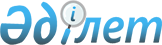 2020-2022 жылдарға арналған кенттердің, ауылдардың және ауылдық округтің бюджеттері туралыАқмола облысы Степногорск қалалық мәслихатының 2019 жылғы 25 желтоқсандағы № 6С-48/9 шешімі. Ақмола облысының Әділет департаментінде 2020 жылғы 10 қаңтарда № 7623 болып тіркелді.
      Ескерту. Тақырыбы жаңа редакцияда - Ақмола облысы Степногорск қалалық мәслихатының 30.06.2020 № 6С-55/3 (01.01.2020 бастап қолданысқа енгізіледі) шешімімен.
      Қазақстан Республикасының 2008 жылғы 4 желтоқсандағы Бюджет кодексінің 9-1 бабының 2-тармағына, Қазақстан Республикасының 2001 жылғы 23 қаңтардағы "Қазақстан Республикасындағы жергілікті мемлекеттік басқару және өзін-өзі басқару туралы" Заңының 6-бабының 1-тармағының 1) тармақшасына сәйкес, Степногорск қалалық мәслихаты ШЕШІМ ҚАБЫЛДАДЫ:
      1. 2020-2022 жылдарға арналған Ақсу кентінің бюджеті тиісінше 1, 2, 3-қосымшаларға сәйкес, соның ішінде 2020 жылға келесі көлемдерде бекітілсін:
      1) кірістер – 36 533,6 мың теңге, соның ішінде:
      салықтық түсімдер – 5 574,4 мың теңге;
      салықтық емес түсімдер – 2 705,5 мың теңге;
      негізгі капиталды сатудан түсетін түсімдер – 0 мың теңге;
      трансферттердің түсімдері – 28 253,7 мың теңге;
      2) шығындар – 59 108,5 мың теңге;
      3) қаржы активтерімен операциялар бойынша сальдо – 0 мың теңге, соның ішінде:
      қаржы активтерін сатып алу – 0 мың теңге;
      4) бюджет тапшылығы (профициті) – - 22 574,9 мың теңге;
      5) бюджет тапшылығын қаржыландыру (профицитін пайдалану) – 22 574,9 мың теңге.
      Ескерту. 1-тармақ жаңа редакцияда - Ақмола облысы Степногорск қалалық мәслихатының 12.11.2020 № 6С-59/3 (01.01.2020 бастап қолданысқа енгізіледі) шешімімен.


      2. 2020 жылға арналған Ақсу кентінің бюджетінде қалалық бюджеттен 24 562 мың теңге сомасында субвенция көзделгені есепке алынсын.
      3. 2020-2022 жылдарға арналған Бестөбе кентінің бюджеті тиісінше 4, 5, 6-қосымшаларға сәйкес, соның ішінде 2020 жылға келесі көлемдерде бекітілсін:
      1) кірістер – 34 436,2 мың теңге, соның ішінде:
      салықтық түсімдер – 4 826 мың теңге;
      салықтық емес түсімдер – 0 мың теңге;
      негізгі капиталды сатудан түсетін түсімдер – 0 мың теңге;
      трансферттердің түсімдері – 29 610,2 мың теңге;
      2) шығындар – 36 726,1 мың теңге;
      3) қаржы активтерімен операциялар бойынша сальдо – 0 мың теңге, соның ішінде:
      қаржы активтерін сатып алу – 0 мың теңге;
      4) бюджет тапшылығы (профициті) – - 2 289,9 мың теңге;
      5) бюджет тапшылығын қаржыландыру (профицитін пайдалану) – 2 289,9 мың теңге.
      Ескерту. 3-тармақ жаңа редакцияда - Ақмола облысы Степногорск қалалық мәслихатының 12.11.2020 № 6С-59/3 (01.01.2020 бастап қолданысқа енгізіледі) шешімімен.


      4. 2020 жылға арналған Бестөбе кентінің бюджетінде қалалық бюджеттен 23 176 мың теңге сомасында субвенция көзделгені есепке алынсын.
      5. 2020-2022 жылдарға арналған Заводской кентінің бюджеті тиісінше 7, 8, 9-қосымшаларға сәйкес, соның ішінде 2020 жылға келесі көлемдерде бекітілсін:
      1) кірістер – 34 340 мың теңге, соның ішінде:
      салықтық түсімдер – 6 971,4 мың теңге;
      салықтық емес түсімдер – 475,5 мың теңге;
      негізгі капиталды сатудан түсетін түсімдер – 0 мың теңге;
      трансферттердің түсімдері – 26 893,1 мың теңге;
      2) шығындар – 65 926,8 мың теңге;
      3) қаржы активтерімен операциялар бойынша сальдо – 0 мың теңге, соның ішінде:
      қаржы активтерін сатып алу – 0 мың теңге;
      4) бюджет тапшылығы (профициті) – - 31 586,8 мың теңге;
      5) бюджет тапшылығын қаржыландыру (профицитін пайдалану) – 31 586,8 мың теңге.
      Ескерту. 5-тармақ жаңа редакцияда - Ақмола облысы Степногорск қалалық мәслихатының 12.11.2020 № 6С-59/3 (01.01.2020 бастап қолданысқа енгізіледі) шешімімен.


      6. 2020 жылға арналған Заводской кентінің бюджетінде қалалық бюджеттен 17 578 мың теңге сомасында субвенция көзделгені есепке алынсын.
      7. 2020-2022 жылдарға арналған Шаңтөбе кентінің бюджеті тиісінше 10, 11, 12-қосымшаларға сәйкес, соның ішінде 2020 жылға келесі көлемдерде бекітілсін:
      1) кірістер – 34 849 мың теңге, соның ішінде:
      салықтық түсімдер – 3 544,8 мың теңге;
      салықтық емес түсімдер – 659,7 мың теңге;
      негізгі капиталды сатудан түсетін түсімдер – 0 мың теңге;
      трансферттердің түсімдері – 30 644,5 мың теңге;
      2) шығындар – 36 330,7 мың теңге;
      3) қаржы активтерімен операциялар бойынша сальдо – 0 мың теңге, соның ішінде:
      қаржы активтерін сатып алу – 0 мың теңге;
      4) бюджет тапшылығы (профициті) – - 1 481,7 мың теңге;
      5) бюджет тапшылығын қаржыландыру (профицитін пайдалану) – 1 481,7 мың теңге.
      Ескерту. 7-тармақ жаңа редакцияда - Ақмола облысы Степногорск қалалық мәслихатының 12.11.2020 № 6С-59/3 (01.01.2020 бастап қолданысқа енгізіледі) шешімімен.


      8. 2020 жылға арналған Шаңтөбе кентінің бюджетінде қалалық бюджеттен 21 774 мың теңге сомасында субвенция көзделгені есепке алынсын.
      9. 2020-2022 жылдарға арналған Қарабұлақ ауылының бюджеті тиісінше 13, 14, 15-қосымшаларға сәйкес, соның ішінде 2020 жылға келесі көлемдерде бекітілсін:
      1) кірістер – 46 070,2 мың теңге, соның ішінде:
      салықтық түсімдер – 628,8 мың теңге;
      салықтық емес түсімдер – 0 мың теңге;
      негізгі капиталды сатудан түсетін түсімдер – 0 мың теңге;
      трансферттердің түсімдері – 45 441,4 мың теңге;
      2) шығындар – 46 070,2 мың теңге;
      3) қаржы активтерімен операциялар бойынша сальдо – 0 мың теңге, соның ішінде:
      қаржы активтерін сатып алу – 0 мың теңге;
      4) бюджет тапшылығы (профициті) – 0 мың теңге;
      5) бюджет тапшылығын қаржыландыру (профицитін пайдалану) – 0 мың теңге.
      Ескерту. 9-тармақ жаңа редакцияда - Ақмола облысы Степногорск қалалық мәслихатының 12.11.2020 № 6С-59/3 (01.01.2020 бастап қолданысқа енгізіледі) шешімімен.


      10. 2020 жылға арналған Қарабұлақ ауылының бюджетінде қалалық бюджеттен 22 477 мың теңге сомасында субвенция көзделгені есепке алынсын.
      11. 2020-2022 жылдарға арналған Изобильный ауылының бюджеті тиісінше 16, 17, 18-қосымшаларға сәйкес, соның ішінде 2020 жылға келесі көлемдерде бекітілсін:
      1) кірістер – 21 846,3 мың теңге, соның ішінде:
      салықтық түсімдер – 283,5 мың теңге;
      салықтық емес түсімдер – 385,5 мың теңге;
      негізгі капиталды сатудан түсетін түсімдер – 0 мың теңге;
      трансферттердің түсімдері – 21 177,3 мың теңге;
      2) шығындар – 21 846,3 мың теңге;
      3) қаржы активтерімен операциялар бойынша сальдо – 0 мың теңге, соның ішінде:
      қаржы активтерін сатып алу – 0 мың теңге;
      4) бюджет тапшылығы (профициті) – 0 мың теңге;
      5) бюджет тапшылығын қаржыландыру (профицитін пайдалану) – 0 мың теңге.
      Ескерту. 11-тармақ жаңа редакцияда - Ақмола облысы Степногорск қалалық мәслихатының 12.11.2020 № 6С-59/3 (01.01.2020 бастап қолданысқа енгізіледі) шешімімен.


      12. 2020 жылға арналған Изобильный ауылының бюджетінде қалалық бюджеттен 16 365 мың теңге сомасында субвенция көзделгені есепке алынсын.
      13. 2020-2022 жылдарға арналған Қырық құдық ауылының бюджеті тиісінше 19, 20, 21-қосымшаларға сәйкес, соның ішінде 2020 жылға келесі көлемдерде бекітілсін:
      1) кірістер – 22 875,7 мың теңге, соның ішінде:
      салықтық түсімдер – 73 мың теңге;
      салықтық емес түсімдер – 0 мың теңге;
      негізгі капиталды сатудан түсетін түсімдер – 0 мың теңге;
      трансферттердің түсімдері – 22 802,7 мың теңге;
      2) шығындар – 22 875,7 мың теңге;
      3) қаржы активтерімен операциялар бойынша сальдо – 0 мың теңге, соның ішінде:
      қаржы активтерін сатып алу – 0 мың теңге;
      4) бюджет тапшылығы (профициті) – 0 мың теңге;
      5) бюджет тапшылығын қаржыландыру (профицитін пайдалану) – 0 мың теңге.
      Ескерту. 13-тармақ жаңа редакцияда - Ақмола облысы Степногорск қалалық мәслихатының 12.11.2020 № 6С-59/3 (01.01.2020 бастап қолданысқа енгізіледі) шешімімен.


      14. 2020 жылға арналған Қырық құдық ауылының бюджетінде қалалық бюджеттен 15 255 мың теңге сомасында субвенция көзделгені есепке алынсын.
      15. 2020-2022 жылдарға арналған Бөгенбай ауылдық округінің бюджеті тиісінше 22, 23, 24-қосымшаларға  сәйкес, соның ішінде 2020 жылға келесі көлемдерде бекітілсін:
      1) кірістер – 16 183,6 мың теңге, соның ішінде:
      салықтық түсімдер – 224,9 мың теңге;
      салықтық емес түсімдер – 0,2 мың теңге;
      негізгі капиталды сатудан түсетін түсімдер – 0 мың теңге;
      трансферттердің түсімдері – 15 958,5 мың теңге;
      2) шығындар – 16 183,6 мың теңге;
      3) қаржы активтерімен операциялар бойынша сальдо – 0 мың теңге, соның ішінде:
      қаржы активтерін сатып алу – 0 мың теңге;
      4) бюджет тапшылығы (профициті) – 0 мың теңге;
      5) бюджет тапшылығын қаржыландыру (профицитін пайдалану) – 0 мың теңге.
      Ескерту. 15-тармақ жаңа редакцияда - Ақмола облысы Степногорск қалалық мәслихатының 12.11.2020 № 6С-59/3 (01.01.2020 бастап қолданысқа енгізіледі) шешімімен.


      16. 2020 жылға арналған Бөгенбай ауылдық округінің бюджетінде қалалық бюджеттен 12 442 мың теңге сомасында субвенция көзделгені есепке алынсын.
      17. 2020 жылға арналған кенттер, ауылдар және ауылдық округ бюджеттері түсімдерінің құрамында қала бюджетінен ағымдағы нысаналы трансферттер 25 қосымшаға сәйкес есепке алынсын.
      17-1. 2020 жылға арналған кенттер бюджеттері түсімдерінің құрамында Жұмыспен қамту Жол картасының іс-шараларын қаржыландыру үшін ішкі нарықта айналысқа жіберу үшін облыстың жергілікті атқарушы органдары шығаратын мемлекеттік бағалы қағаздар шығарудан түсетін түсімдер 26-қосымшаға сәйкес ескерілсін.
      Ескерту. Шешім 17-1-тармақпен толықтырылды - Ақмола облысы Степногорск қалалық мәслихатының 30.04.2020 № 6С-51/2 (01.01.2020 бастап қолданысқа енгізіледі) шешімімен.


      18. Осы шешім Ақмола облысының Әділет департаментінде мемлекеттік тіркелген күнінен бастап күшіне енеді және 2020 жылғы 1 қаңтардан бастап қолданысқа енгізіледі.
      "КЕЛІСІЛДІ" 2020 жылға арналған Ақсу кентінің бюджеті
      Ескерту. 1-қосымша жаңа редакцияда - Ақмола облысы Степногорск қалалық мәслихатының 12.11.2020 № 6С-59/3 (01.01.2020 бастап қолданысқа енгізіледі) шешімімен. 2021 жылға арналған Ақсу кентінің бюджеті 2022 жылға арналған Ақсу кентінің бюджеті 2020 жылға арналған Бестөбе кентінің бюджеті
      Ескерту. 4-қосымша жаңа редакцияда - Ақмола облысы Степногорск қалалық мәслихатының 12.11.2020 № 6С-59/3 (01.01.2020 бастап қолданысқа енгізіледі) шешімімен. 2021 жылға арналған Бестөбе кентінің бюджеті 2022 жылға арналған Бестөбе кентінің бюджеті 2020 жылға арналған Заводской кентінің бюджеті
      Ескерту. 7-қосымша жаңа редакцияда - Ақмола облысы Степногорск қалалық мәслихатының 12.11.2020 № 6С-59/3 (01.01.2020 бастап қолданысқа енгізіледі) шешімімен. 2021 жылға арналған Заводской кентінің бюджеті 2022 жылға арналған Заводской кентінің бюджеті 2020 жылға арналған Шаңтөбе кентінің бюджеті
      Ескерту. 10-қосымша жаңа редакцияда - Ақмола облысы Степногорск қалалық мәслихатының 12.11.2020 № 6С-59/3 (01.01.2020 бастап қолданысқа енгізіледі) шешімімен. 2021 жылға арналған Шаңтөбе кентінің бюджеті 2022 жылға арналған Шаңтөбе кентінің бюджеті 2020 жылға арналған Қарабұлақ ауылының бюджеті
      Ескерту. 13-қосымша жаңа редакцияда - Ақмола облысы Степногорск қалалық мәслихатының 12.11.2020 № 6С-59/3 (01.01.2020 бастап қолданысқа енгізіледі) шешімімен. 2021 жылға арналған Қарабұлақ ауылының бюджеті 2022 жылға арналған Қарабұлақ ауылының бюджеті 2020 жылға арналған Изобильный ауылының бюджеті
      Ескерту. 16-қосымша жаңа редакцияда - Ақмола облысы Степногорск қалалық мәслихатының 12.11.2020 № 6С-59/3 (01.01.2020 бастап қолданысқа енгізіледі) шешімімен. 2021 жылға арналған Изобильный ауылының бюджеті 2022 жылға арналған Изобильный ауылының бюджеті 2020 жылға арналған Қырық құдық ауылының бюджеті
      Ескерту. 19-қосымша жаңа редакцияда - Ақмола облысы Степногорск қалалық мәслихатының 12.11.2020 № 6С-59/3 (01.01.2020 бастап қолданысқа енгізіледі) шешімімен. 2021 жылға арналған Қырық құдық ауылының бюджеті 2022 жылға арналған Қырық құдық ауылының бюджеті 2020 жылға арналған Бөгенбай ауылдық округінің бюджеті
      Ескерту. 22-қосымша жаңа редакцияда - Ақмола облысы Степногорск қалалық мәслихатының 12.11.2020 № 6С-59/3 (01.01.2020 бастап қолданысқа енгізіледі) шешімімен. 2021 жылға арналған Бөгенбай ауылдық округінің бюджеті 2022 жылға арналған Бөгенбай ауылдық округінің бюджеті 2020 жылға арналған қала бюджетінен ағымдағы нысаналы трансферттер
      Ескерту. 25-қосымша жаңа редакцияда - Ақмола облысы Степногорск қалалық мәслихатының 12.11.2020 № 6С-59/3 (01.01.2020 бастап қолданысқа енгізіледі) шешімімен. Жұмыспен қамту Жол картасының іс-шараларын қаржыландыру үшін ішкі нарықта айналысқа жіберу үшін облыстың жергілікті атқарушы органдары шығаратын мемлекеттік бағалы қағаздарды шығарудан түсетін түсімдер
      Ескерту. Шешім 26-қосымшамен толықтырылды - Ақмола облысы Степногорск қалалық мәслихатының 30.04.2020 № 6С-51/2 (01.01.2020 бастап қолданысқа енгізіледі) шешімімен; жаңа редакцияда – Ақмола облысы Степногорск қалалық мәслихатының 30.06.2020 № 6С-55/3 (01.01.2020 бастап қолданысқа енгізіледі) шешімімен.
					© 2012. Қазақстан Республикасы Әділет министрлігінің «Қазақстан Республикасының Заңнама және құқықтық ақпарат институты» ШЖҚ РМК
				
      Степногорск қалалық
мәслихат сессиясының
төрағасы

Д.Балпанов

      Степногорск қалалық
мәслихат хатшысының
міндетің атқарушы

О.Джагпаров

      Степногорск қаласының әкімдігі
Степногорск қалалық мәслихатының
2019 жылғы 25 желтоқсандағы
№ 6С-48/9 шешіміне
1-қосымша
Санаты
Санаты
Санаты
Санаты
мың теңге сомасы
Сыныбы
Сыныбы
Сыныбы
мың теңге сомасы
Кіші сыныбы
Кіші сыныбы
мың теңге сомасы
Атауы
мың теңге сомасы
1
2
3
4
5
I. КІРІСТЕР
36 533,6
1
САЛЫҚТЫҚ ТҮСІМДЕР
5 574,4
01
Табыс салығы
1 134,4
2
Жеке табыс салығы
1 134,4
04
Меншікке салынатын салықтар
4 440
1
Мүлікке салынатын салықтар
72
3
Жер салығы
2 100
4
Көлік құралдарына салынатын салық
2 268
2
САЛЫҚТЫҚ ЕМЕС ТҮСІМДЕР
2 705,5
01
Мемлекеттік меншіктен түсетін кірістер
165,5
5
Мемлекет меншігіндегі мүлікті жалға беруден түсетін кірістер
165,5
06
Басқа да салықтық емес түсiмдер 
2 540
1
Басқа да салықтық емес түсiмдер 
2 540
3
НЕГІЗГІ КАПИТАЛДЫ САТУДАН ТҮСЕТІН ТҮСІМДЕР
0
4
ТРАНСФЕРТТЕРДІҢ ТҮСІМДЕРІ
28 253,7
02
Мемлекеттік басқарудың жоғары тұрған органдарынан түсетін трансферттер
28 253,7
3
Аудандардың (облыстық маңызы бар қаланың) бюджетінен трансферттер
28 253,7
Функционалдық топ
Функционалдық топ
Функционалдық топ
Функционалдық топ
мың теңге сомасы
Бюджеттік бағдарламалардың әкімшісі
Бюджеттік бағдарламалардың әкімшісі
Бюджеттік бағдарламалардың әкімшісі
мың теңге сомасы
Бағдарлама
Бағдарлама
мың теңге сомасы
Атауы
мың теңге сомасы
1
2
3
4
5
II. ШЫҒЫНДАР
59 108,5
01
Жалпы сипаттағы мемлекеттiк қызметтер
29 821,9
124
Аудандық маңызы бар қала, ауыл, кент, ауылдық округ әкімінің аппараты
29 821,9
001
Аудандық маңызы бар қала, ауыл, кент, ауылдық округ әкімінің қызметін қамтамасыз ету жөніндегі қызметтер
28 996,7
022
Мемлекеттік органның күрделі шығыстары
825,2
07
Тұрғын үй-коммуналдық шаруашылық
5 338
124
Аудандық маңызы бар қала, ауыл, кент, ауылдық округ әкімінің аппараты
5 338
008
Елді мекендердегі көшелерді жарықтандыру
2 338
009
Елдi мекендердiң санитариясын қамтамасыз ету
2 000
011
Елді мекендерді абаттандыру мен көгалдандыру
1 000
12
Көлiк және коммуникация
23 948,6
124
Аудандық маңызы бар қала, ауыл, кент, ауылдық округ әкімінің аппараты
23 948,6
013
Аудандық маңызы бар қалаларда, ауылдарда, кенттерде, ауылдық округтерде автомобиль жолдарының жұмыс істеуін қамтамасыз ету
23 948,6
ІII. Қаржы активтерімен операциялар бойынша сальдо
0
Қаржы активтерін сатып алу
0
Мемлекеттің қаржы активтерін сатудан түсетін түсімдер
0
IV. Бюджет тапшылығы (профициті)
- 22 574,9
V. Бюджет тапшылығын қаржыландыру (профицитін пайдалану)
22 574,9Степногорск қалалық
мәслихатының
2019 жылғы 25 желтоқсандағы
№ 6С-48/9 шешіміне
2-қосымша
Санаты
Санаты
Санаты
Санаты
мың теңге сомасы
Сыныбы 
Сыныбы 
Сыныбы 
мың теңге сомасы
Кіші сыныбы
Кіші сыныбы
мың теңге сомасы
Атауы
мың теңге сомасы
1
2
3
4
5
I. КІРІСТЕР
30 169
1
САЛЫҚТЫҚ ТҮСІМДЕР
10 178
01
Табыс салығы
319
2
Жеке табыс салығы
319
04
Меншікке салынатын салықтар
9 859
1
Мүлікке салынатын салықтар
75
3
Жер салығы
2 205
4
Көлік құралдарына салынатын салық
7 579
2
САЛЫҚТЫҚ ЕМЕС ТҮСІМДЕР
371
01
Мемлекеттік меншіктен түсетін кірістер
371
5
Мемлекет меншігіндегі мүлікті жалға беруден түсетін кірістер
371
3
НЕГІЗГІ КАПИТАЛДЫ САТУДАН ТҮСЕТІН ТҮСІМДЕР
0
4
ТРАНСФЕРТТЕРДІҢ ТҮСІМДЕРІ
19 620
02
Мемлекеттік басқарудың жоғары тұрған органдарынан түсетін трансферттер
19 620
3
Аудандардың (облыстық маңызы бар қаланың) бюджетінен трансферттер
19 620
Функционалдық топ
Функционалдық топ
Функционалдық топ
Функционалдық топ
мың теңге сомасы
Бюджеттік бағдарламалардың әкімшісі
Бюджеттік бағдарламалардың әкімшісі
Бюджеттік бағдарламалардың әкімшісі
мың теңге сомасы
Бағдарлама
Бағдарлама
мың теңге сомасы
Атауы
мың теңге сомасы
1
2
3
4
5
II. ШЫҒЫНДАР
30 169
01
Жалпы сипаттағы мемлекеттiк қызметтер
22 829
124
Аудандық маңызы бар қала, ауыл, кент, ауылдық округ әкімінің аппараты
22 829
001
Аудандық маңызы бар қала, ауыл, кент, ауылдық округ әкімінің қызметін қамтамасыз ету жөніндегі қызметтер
22 779
022
Мемлекеттік органның күрделі шығыстары
50
07
Тұрғын үй-коммуналдық шаруашылық
5 220
124
Аудандық маңызы бар қала, ауыл, кент, ауылдық округ әкімінің аппараты
5 220
008
Елді мекендердегі көшелерді жарықтандыру
2 720
009
Елді мекендердің санитариясын қамтамасыз ету
2 000
011
Елді мекендерді абаттандыру мен көгалдандыру
500
12
Көлiк және коммуникация
2 120
124
Аудандық маңызы бар қала, ауыл, кент, ауылдық округ әкімінің аппараты
2 120
013
Аудандық маңызы бар қалаларда, ауылдарда, кенттерде, ауылдық округтерде автомобиль жолдарының жұмыс істеуін қамтамасыз ету
2 120
ІII. Қаржы активтерімен операциялар бойынша сальдо
0
Қаржы активтерін сатып алу
0
Мемлекеттің қаржы активтерін сатудан түсетін түсімдер
0
IV. Бюджет тапшылығы (профициті)
0
V. Бюджет тапшылығын қаржыландыру (профицитін пайдалану)
0Степногорск қалалық
мәслихатының
2019 жылғы 25 желтоқсандағы
№ 6С-48/9 шешіміне
3-қосымша
Санаты
Санаты
Санаты
Санаты
мың теңге сомасы
Сыныбы 
Сыныбы 
Сыныбы 
мың теңге сомасы
Кіші сыныбы
Кіші сыныбы
мың теңге сомасы
Атауы
мың теңге сомасы
1
2
3
4
5
I. КІРІСТЕР
30 697
1
САЛЫҚТЫҚ ТҮСІМДЕР
10 782
01
Табыс салығы
335
2
Жеке табыс салығы
335
04
Меншікке салынатын салықтар
10 447
1
Мүлікке салынатын салықтар
77
3
Жер салығы
2 337
4
Көлік құралдарына салынатын салық
8 033
2
САЛЫҚТЫҚ ЕМЕС ТҮСІМДЕР
394
01
Мемлекеттік меншіктен түсетін кірістер
394
5
Мемлекет меншігіндегі мүлікті жалға беруден түсетін кірістер
394
3
НЕГІЗГІ КАПИТАЛДЫ САТУДАН ТҮСЕТІН ТҮСІМДЕР
0
4
ТРАНСФЕРТТЕРДІҢ ТҮСІМДЕРІ
19 521
02
Мемлекеттік басқарудың жоғары тұрған органдарынан түсетін трансферттер
19 521
3
Аудандардың (облыстық маңызы бар қаланың) бюджетінен трансферттер
19 521
Функционалдық топ
Функционалдық топ
Функционалдық топ
Функционалдық топ
мың теңге сомасы
Бюджеттік бағдарламалардың әкімшісі
Бюджеттік бағдарламалардың әкімшісі
Бюджеттік бағдарламалардың әкімшісі
мың теңге сомасы
Бағдарлама
Бағдарлама
мың теңге сомасы
Атауы
мың теңге сомасы
1
2
3
4
5
II. ШЫҒЫНДАР
30 697
01
Жалпы сипаттағы мемлекеттiк қызметтер
23 121
124
Қаладағы аудан, аудандық маңызы бар қала, кент, ауыл, ауылдық округ әкімінің аппараты
23 121
001
Аудандық маңызы бар қала, ауыл, кент, ауылдық округ әкімінің қызметін қамтамасыз ету жөніндегі қызметтер
23 071
022
Мемлекеттік органның күрделі шығыстары
50
07
Тұрғын үй-коммуналдық шаруашылық
5 356
124
Аудандық маңызы бар қала, ауыл, кент, ауылдық округ әкімінің аппараты
5 356
008
Елді мекендердегі көшелерді жарықтандыру
2 856
009
Елді мекендердің санитариясын қамтамасыз ету
2 000
011
Елді мекендерді абаттандыру мен көгалдандыру
500
12
Көлiк және коммуникация
2 220
124
Аудандық маңызы бар қала, ауыл, кент, ауылдық округ әкімінің аппараты
2 220
013
Аудандық маңызы бар қалаларда, ауылдарда, кенттерде, ауылдық округтерде автомобиль жолдарының жұмыс істеуін қамтамасыз ету
2 220
ІII. Қаржы активтерімен операциялар бойынша сальдо
0
Қаржы активтерін сатып алу
0
Мемлекеттің қаржы активтерін сатудан түсетін түсімдер
0
IV. Бюджет тапшылығы (профициті)
0
V. Бюджет тапшылығын қаржыландыру (профицитін пайдалану)
0Степногорск қалалық мәслихатының
2019 жылғы 25 желтоқсандағы
№ 6С-48/9 шешіміне
4-қосымша
Санаты
Санаты
Санаты
Санаты
мың теңге сомасы
Сыныбы
Сыныбы
Сыныбы
мың теңге сомасы
Кіші сыныбы
Кіші сыныбы
мың теңге сомасы
Атауы
мың теңге сомасы
1
2
3
4
5
I. КІРІСТЕР
34 436,2
1
САЛЫҚТЫҚ ТҮСІМДЕР
4 826
01
Табыс салығы
956
2
Жеке табыс салығы
956
04
Меншікке салынатын салықтар
3 870
1
Мүлікке салынатын салықтар
65,9
3
Жер салығы
167,4
4
Көлік құралдарына салынатын салық
3 636,7
2
САЛЫҚТЫҚ ЕМЕС ТҮСІМДЕР
0
3
НЕГІЗГІ КАПИТАЛДЫ САТУДАН ТҮСЕТІН ТҮСІМДЕР
0
4
ТРАНСФЕРТТЕРДІҢ ТҮСІМДЕРІ
29 610,2
02
Мемлекеттік басқарудың жоғары тұрған органдарынан түсетін трансферттер
29 610,2
3
Аудандардың (облыстық маңызы бар қаланың) бюджетінен трансферттер
29 610,2
Функционалдық топ
Функционалдық топ
Функционалдық топ
Функционалдық топ
мың теңге сомасы
Бюджеттік бағдарламалардың әкімшісі
Бюджеттік бағдарламалардың әкімшісі
Бюджеттік бағдарламалардың әкімшісі
мың теңге сомасы
Бағдарлама
Бағдарлама
мың теңге сомасы
Атауы
мың теңге сомасы
1
2
3
4
5
II. ШЫҒЫНДАР
36 726,1
01
Жалпы сипаттағы мемлекеттiк қызметтер
26 150,2
124
Аудандық маңызы бар қала, ауыл, кент, ауылдық округ әкімінің аппараты
26 150,2
001
Аудандық маңызы бар қала, ауыл, кент, ауылдық округ әкімінің қызметін қамтамасыз ету жөніндегі қызметтер
26 133,1
022
Мемлекеттік органның күрделі шығыстары
17,1
07
Тұрғын үй-коммуналдық шаруашылық
6 494,4
124
Аудандық маңызы бар қала, ауыл, кент, ауылдық округ әкімінің аппараты
6 494,4
008
Елді мекендердегі көшелерді жарықтандыру
4 494,4
009
Елді мекендердің санитариясын қамтамасыз ету
2 000
12
Көлiк және коммуникация
4 081,5
124
Аудандық маңызы бар қала, ауыл, кент, ауылдық округ әкімінің аппараты
4 081,5
013
Аудандық маңызы бар қалаларда, ауылдарда, кенттерде, ауылдық округтерде автомобиль жолдарының жұмыс істеуін қамтамасыз ету
4 081,5
ІII. Қаржы активтерімен операциялар бойынша сальдо
0
Қаржы активтерін сатып алу
0
Мемлекеттің қаржы активтерін сатудан түсетін түсімдер
0
IV. Бюджет тапшылығы (профициті)
- 2 289,9
V. Бюджет тапшылығын қаржыландыру (профицитін пайдалану)
2 289,9Степногорск қалалық
мәслихатының
2019 жылғы 25 желтоқсандағы
№ 6С-48/9 шешіміне
5-қосымша
Санаты
Санаты
Санаты
Санаты
мың теңге сомасы
Сыныбы 
Сыныбы 
Сыныбы 
мың теңге сомасы
Кіші сыныбы
Кіші сыныбы
мың теңге сомасы
Атауы
мың теңге сомасы
1
2
3
4
5
I. КІРІСТЕР
27 475 
1
САЛЫҚТЫҚ ТҮСІМДЕР
14 722
01
Табыс салығы
1 004
2
Жеке табыс салығы
1 004
04
Меншікке салынатын салықтар
13 718
1
Мүлікке салынатын салықтар
98
3
Жер салығы
345
4
Көлік құралдарына салынатын салық
13 275
2
САЛЫҚТЫҚ ЕМЕС ТҮСІМДЕР
0
3
НЕГІЗГІ КАПИТАЛДЫ САТУДАН ТҮСЕТІН ТҮСІМДЕР
0
4
ТРАНСФЕРТТЕРДІҢ ТҮСІМДЕРІ
12 753
02
Мемлекеттік басқарудың жоғары тұрған органдарынан түсетін трансферттер
12 753
3
Аудандардың (облыстық маңызы бар қаланың) бюджетінен трансферттер
12 753
Функционалдық топ
Функционалдық топ
Функционалдық топ
Функционалдық топ
мың теңге сомасы
Бюджеттік бағдарламалардың әкімшісі
Бюджеттік бағдарламалардың әкімшісі
Бюджеттік бағдарламалардың әкімшісі
мың теңге сомасы
Бағдарлама
Бағдарлама
мың теңге сомасы
Атауы
мың теңге сомасы
1
3
4
5
II. ШЫҒЫНДАР
27 475
01
Жалпы сипаттағы мемлекеттiк қызметтер
21 380
124
Аудандық маңызы бар қала, ауыл, кент, ауылдық округ әкімінің аппараты
21 380
001
Аудандық маңызы бар қала, ауыл, кент, ауылдық округ әкімінің қызметін қамтамасыз ету жөніндегі қызметтер
21 330
022
Мемлекеттік органның күрделі шығыстары
50
07
Тұрғын үй-коммуналдық шаруашылық
3 155
124
Аудандық маңызы бар қала, ауыл, кент, ауылдық округ әкімінің аппараты
3 155
008
Елді мекендердегі көшелерді жарықтандыру
530
009
Елдi мекендердiң санитариясын қамтамасыз ету
2 100
011
Елді мекендерді абаттандыру мен көгалдандыру
525
12
Көлiк және коммуникация
2 940
124
Аудандық маңызы бар қала, ауыл, кент, ауылдық округ әкімінің аппараты
2 940
013
Аудандық маңызы бар қалаларда, ауылдарда, кенттерде, ауылдық округтерде автомобиль жолдарының жұмыс істеуін қамтамасыз ету
2 940
ІII. Қаржы активтерімен операциялар бойынша сальдо
0
Қаржы активтерін сатып алу
0
Мемлекеттің қаржы активтерін сатудан түсетін түсімдер
0
IV. Бюджет тапшылығы (профициті)
0
V. Бюджет тапшылығын қаржыландыру (профицитін пайдалану)
0Степногорск қалалық
мәслихатының
2019 жылғы 25 желтоқсандағы
№ 6С-48/9 шешіміне
6-қосымша
Санаты
Санаты
Санаты
Санаты
мың теңге сомасы
Сыныбы
Сыныбы
Сыныбы
мың теңге сомасы
Кіші сыныбы
Кіші сыныбы
мың теңге сомасы
Атауы
мың теңге сомасы
1
2
3
4
5
I. КІРІСТЕР
28 115 
1
САЛЫҚТЫҚ ТҮСІМДЕР
15 582
01
Табыс салығы
1 055
2
Жеке табыс салығы
1 055
04
Меншікке салынатын салықтар
14 527
1
Мүлікке салынатын салықтар
104
3
Жер салығы
363
4
Көлік құралдарына салынатын салық
14 060
2
САЛЫҚТЫҚ ЕМЕС ТҮСІМДЕР
0
3
НЕГІЗГІ КАПИТАЛДЫ САТУДАН ТҮСЕТІН ТҮСІМДЕР
0
4
ТРАНСФЕРТТЕРДІҢ ТҮСІМДЕРІ
12 533
02
Мемлекеттік басқарудың жоғары тұрған органдарынан түсетін трансферттер
12 533
3
Аудандардың (облыстық маңызы бар қаланың) бюджетінен трансферттер
12 533
Функционалдық топ
Функционалдық топ
Функционалдық топ
Функционалдық топ
мың теңге сомасы
Бюджеттік бағдарламалардың әкімшісі
Бюджеттік бағдарламалардың әкімшісі
Бюджеттік бағдарламалардың әкімшісі
мың теңге сомасы
Бағдарлама
Бағдарлама
мың теңге сомасы
Атауы
мың теңге сомасы
1
2
3
4
5
II. ШЫҒЫНДАР
28 115
01
Жалпы сипаттағы мемлекеттiк қызметтер
21 715
124
Аудандық маңызы бар қала, ауыл, кент, ауылдық округ әкімінің аппараты
21 715
001
Аудандық маңызы бар қала, ауыл, кент, ауылдық округ әкімінің қызметін қамтамасыз ету жөніндегі қызметтер
21 665
022
Мемлекеттік органның күрделі шығыстары
50
07
Тұрғын үй-коммуналдық шаруашылық
3 313
124
Аудандық маңызы бар қала, ауыл, кент, ауылдық округ әкімінің аппараты
3 313
008
Елді мекендердегі көшелерді жарықтандыру
557
009
Елді мекендердің санитариясын қамтамасыз ету
2 205
011
Елді мекендерді абаттандыру мен көгалдандыру
551
12
Көлiк және коммуникация
3 087
124
Аудандық маңызы бар қала, ауыл, кент, ауылдық округ әкімінің аппараты
3 087
013
Аудандық маңызы бар қалаларда, ауылдарда, кенттерде, ауылдық округтерде автомобиль жолдарының жұмыс істеуін қамтамасыз ету
3 087
ІII. Қаржы активтерімен операциялар бойынша сальдо
0
Қаржы активтерін сатып алу
0
Мемлекеттің қаржы активтерін сатудан түсетін түсімдер
0
IV. Бюджет тапшылығы (профициті)
0
V. Бюджет тапшылығын қаржыландыру (профицитін пайдалану)
0Степногорск қалалық мәслихатының
2019 жылғы 25 желтоқсандағы
№ 6С-48/9 шешіміне
7-қосымша
Санаты
Санаты
Санаты
Санаты
мың теңге сомасы
Сыныбы 
Сыныбы 
Сыныбы 
мың теңге сомасы
Кіші сыныбы
Кіші сыныбы
мың теңге сомасы
Атауы
мың теңге сомасы
1
2
3
4
5
I. КІРІСТЕР
34 340
1
САЛЫҚТЫҚ ТҮСІМДЕР
6 971,4
01
Табыс салығы
2 187
2
Жеке табыс салығы
2 187
04
Меншікке салынатын салықтар
4 784,4
1
Мүлікке салынатын салықтар
74,3
3
Жер салығы
94,2
4
Көлік құралдарына салынатын салық
4 615,9
2
САЛЫҚТЫҚ ЕМЕС ТҮСІМДЕР
475,5
01
Мемлекеттік меншіктен түсетін кірістер
475,5
5
Мемлекет меншігіндегі мүлікті жалға беруден түсетін кірістер
475,5
3
НЕГІЗГІ КАПИТАЛДЫ САТУДАН ТҮСЕТІН ТҮСІМДЕР
0
4
ТРАНСФЕРТТЕРДІҢ ТҮСІМДЕРІ
26 893,1
02
Мемлекеттік басқарудың жоғары тұрған органдарынан түсетін трансферттер
26 893,1
3
Аудандардың (облыстық маңызы бар қаланың) бюджетінен трансферттер
26 893,1
Функционалдық топ
Функционалдық топ
Функционалдық топ
Функционалдық топ
мың теңге сомасы
Бюджеттік бағдарламалардың әкімшісі
Бюджеттік бағдарламалардың әкімшісі
Бюджеттік бағдарламалардың әкімшісі
мың теңге сомасы
Бағдарлама
Бағдарлама
мың теңге сомасы
Атауы
мың теңге сомасы
1
2
3
4
5
II. ШЫҒЫНДАР
65 926,8
01
Жалпы сипаттағы мемлекеттiк қызметтер
31 840,4
124
Аудандық маңызы бар қала, ауыл, кент, ауылдық округ әкімінің аппараты
31 840,4
001
Аудандық маңызы бар қала, ауыл, кент, ауылдық округ әкімінің қызметін қамтамасыз ету жөніндегі қызметтер
31 722,2
022
Мемлекеттік органның күрделі шығыстары
118,2
07
Тұрғын үй-коммуналдық шаруашылық
2 281,4
124
Аудандық маңызы бар қала, ауыл, кент, ауылдық округ әкімінің аппараты
2 281,4
008
Елді мекендердегі көшелерді жарықтандыру
714
009
Елді мекендердің санитариясын қамтамасыз ету
820
011
Елді мекендерді абаттандыру мен көгалдандыру
747,4
12
Көлiк және коммуникация
31 805
124
Аудандық маңызы бар қала, ауыл, кент, ауылдық округ әкімінің аппараты
31 805
013
Аудандық маңызы бар қалаларда, ауылдарда, кенттерде, ауылдық округтерде автомобиль жолдарының жұмыс істеуін қамтамасыз ету
31 805
ІII. Қаржы активтерімен операциялар бойынша сальдо
0
Қаржы активтерін сатып алу
0
Мемлекеттің қаржы активтерін сатудан түсетін түсімдер
0
IV. Бюджет тапшылығы (профициті)
- 31 586,8
V. Бюджет тапшылығын қаржыландыру (профицитін пайдалану)
31 586,8Степногорск қалалық
мәслихатының
2019 жылғы 25 желтоқсандағы
№ 6С-48/9 шешіміне
8-қосымша
Санаты
Санаты
Санаты
Санаты
мың теңге сомасы
Сыныбы 
Сыныбы 
Сыныбы 
мың теңге сомасы
Кіші сыныбы
Кіші сыныбы
мың теңге сомасы
Атауы
мың теңге сомасы
1
2
3
4
5
I. КІРІСТЕР
22 479
1
САЛЫҚТЫҚ ТҮСІМДЕР
9 247
01
Табыс салығы
1 040
2
Жеке табыс салығы
1 040
04
Меншікке салынатын салықтар
8 207
1
Мүлікке салынатын салықтар
93
3
Жер салығы
554
4
Көлік құралдарына салынатын салық
7 560
2
САЛЫҚТЫҚ ЕМЕС ТҮСІМДЕР
725
01
Мемлекеттік меншіктен түсетін кірістер
725
5
Мемлекет меншігіндегі мүлікті жалға беруден түсетін кірістер
725
3
НЕГІЗГІ КАПИТАЛДЫ САТУДАН ТҮСЕТІН ТҮСІМДЕР
0
4
ТРАНСФЕРТТЕРДІҢ ТҮСІМДЕРІ
12 507
02
Мемлекеттік басқарудың жоғары тұрған органдарынан түсетін трансферттер
12 507
3
Аудандардың (облыстық маңызы бар қаланың) бюджетінен трансферттер
12 507
Функционалдық топ
Функционалдық топ
Функционалдық топ
Функционалдық топ
мың теңге сомасы
Бюджеттік бағдарламалардың әкімшісі
Бюджеттік бағдарламалардың әкімшісі
Бюджеттік бағдарламалардың әкімшісі
мың теңге сомасы
Бағдарлама
Бағдарлама
мың теңге сомасы
Атауы
мың теңге сомасы
1
2
3
4
5
II. ШЫҒЫНДАР
22 479
01
Жалпы сипаттағы мемлекеттiк қызметтер
20 785
124
Аудандық маңызы бар қала, ауыл, кент, ауылдық округ әкімінің аппараты
20 785
001
Аудандық маңызы бар қала, ауыл, кент, ауылдық округ әкімінің қызметін қамтамасыз ету жөніндегі қызметтер
20 735
022
Мемлекеттік органның күрделі шығыстары
50
07
Тұрғын үй-коммуналдық шаруашылық
1 164
124
Аудандық маңызы бар қала, ауыл, кент, ауылдық округ әкімінің аппараты
1 164
008
Елді мекендердегі көшелерді жарықтандыру
434
009
Елді мекендердің санитариясын қамтамасыз ету
336
011
Елді мекендерді абаттандыру мен көгалдандыру
394
12
Көлiк және коммуникация
530
124
Аудандық маңызы бар қала, ауыл, кент, ауылдық округ әкімінің аппараты
530
013
Аудандық маңызы бар қалаларда, ауылдарда, кенттерде, ауылдық округтерде автомобиль жолдарының жұмыс істеуін қамтамасыз ету
530
ІII. Қаржы активтерімен операциялар бойынша сальдо
0
Қаржы активтерін сатып алу
0
Мемлекеттің қаржы активтерін сатудан түсетін түсімдер
0
IV. Бюджет тапшылығы (профициті)
0
V. Бюджет тапшылығын қаржыландыру (профицитін пайдалану)
0Степногорск қалалық
мәслихатының
2019 жылғы 25 желтоқсандағы
№ 6С-48/9 шешіміне
9-қосымша
Санаты
Санаты
Санаты
Санаты
мың теңге сомасы
Сыныбы 
Сыныбы 
Сыныбы 
мың теңге сомасы
Кіші сыныбы
Кіші сыныбы
мың теңге сомасы
Атауы
мың теңге сомасы
1
2
3
4
5
I. КІРІСТЕР
22 742
1
САЛЫҚТЫҚ ТҮСІМДЕР
9 725
01
Табыс салығы
1 095
2
Жеке табыс салығы
1 095
04
Меншікке салынатын салықтар
8 630
1
Мүлікке салынатын салықтар
98
3
Жер салығы
588
4
Көлік құралдарына салынатын салық
7 944
2
САЛЫҚТЫҚ ЕМЕС ТҮСІМДЕР
765
01
Мемлекеттік меншіктен түсетін кірістер
765 
5
Мемлекет меншігіндегі мүлікті жалға беруден түсетін кірістер
765
3
НЕГІЗГІ КАПИТАЛДЫ САТУДАН ТҮСЕТІН ТҮСІМДЕР
0
4
ТРАНСФЕРТТЕРДІҢ ТҮСІМДЕРІ
12 252
02
Мемлекеттік басқарудың жоғары тұрған органдарынан түсетін трансферттер
12 252
3
Аудандардың (облыстық маңызы бар қаланың) бюджетінен трансферттер
12 252
Функционалдық топ
Функционалдық топ
Функционалдық топ
Функционалдық топ
мың теңге сомасы
Бюджеттік бағдарламалардың әкімшісі
Бюджеттік бағдарламалардың әкімшісі
Бюджеттік бағдарламалардың әкімшісі
мың теңге сомасы
Бағдарлама
Бағдарлама
мың теңге сомасы
Атауы
мың теңге сомасы
1
2
3
4
5
II. ШЫҒЫНДАР
22 742
01
Жалпы сипаттағы мемлекеттiк қызметтер
20 964
124
Аудандық маңызы бар қала, ауыл, кент, ауылдық округ әкімінің аппараты
20 964
001
Аудандық маңызы бар қала, ауыл, кент, ауылдық округ әкімінің қызметін қамтамасыз ету жөніндегі қызметтер
20 914
022
Мемлекеттік органның күрделі шығыстары
50
07
Тұрғын үй-коммуналдық шаруашылық
1 221
124
Аудандық маңызы бар қала, ауыл, кент, ауылдық округ әкімінің аппараты
1 221
008
Елді мекендердегі көшелерді жарықтандыру
455
009
Елдi мекендердiң санитариясын қамтамасыз ету
353
011
Елді мекендерді абаттандыру мен көгалдандыру
413
12
Көлiк және коммуникация
557
124
Аудандық маңызы бар қала, ауыл, кент, ауылдық округ әкімінің аппараты
557
013
Аудандық маңызы бар қалаларда, ауылдарда, кенттерде, ауылдық округтерде автомобиль жолдарының жұмыс істеуін қамтамасыз ету
557
ІII. Қаржы активтерімен операциялар бойынша сальдо
0
Қаржы активтерін сатып алу
0
Мемлекеттің қаржы активтерін сатудан түсетін түсімдер
0
IV. Бюджет тапшылығы (профициті)
0
V. Бюджет тапшылығын қаржыландыру (профицитін пайдалану)
0Степногорск қалалық мәслихатының
2019 жылғы 25 желтоқсандағы
№ 6С-48/9 шешіміне
10-қосымша
Санаты
Санаты
Санаты
Санаты
мың теңге сомасы
Сыныбы 
Сыныбы 
Сыныбы 
мың теңге сомасы
Кіші сыныбы
Кіші сыныбы
мың теңге сомасы
Атауы
мың теңге сомасы
1
2
3
4
5
I. КІРІСТЕР
34 849
1
САЛЫҚТЫҚ ТҮСІМДЕР
3 544,8
01
Табыс салығы
1 136
2
Жеке табыс салығы
1 136
04
Меншікке салынатын салықтар
2 408,8
1
Мүлікке салынатын салықтар
100
3
Жер салығы
15
4
Көлік құралдарына салынатын салық
2 293,8
2
САЛЫҚТЫҚ ЕМЕС ТҮСІМДЕР
659,7
01
Мемлекеттік меншіктен түсетін кірістер
645,2
5
Мемлекет меншігіндегі мүлікті жалға беруден түсетін кірістер
645,2
06
Басқа да салықтық емес түсiмдер 
14,5
1
Басқа да салықтық емес түсiмдер 
14,5
3
НЕГІЗГІ КАПИТАЛДЫ САТУДАН ТҮСЕТІН ТҮСІМДЕР
0
4
ТРАНСФЕРТТЕРДІҢ ТҮСІМДЕРІ
30 644,5
02
Мемлекеттік басқарудың жоғары тұрған органдарынан түсетін трансферттер
30 644,5
3
Аудандардың (облыстық маңызы бар қаланың) бюджетінен трансферттер
30 644,5
Функционалдық топ
Функционалдық топ
Функционалдық топ
Функционалдық топ
мың теңге сомасы
Бюджеттік бағдарламалардың әкімшісі
Бюджеттік бағдарламалардың әкімшісі
Бюджеттік бағдарламалардың әкімшісі
мың теңге сомасы
Бағдарлама
Бағдарлама
мың теңге сомасы
Атауы
мың теңге сомасы
1
2
3
4
5
II. ШЫҒЫНДАР
36 330,7
01
Жалпы сипаттағы мемлекеттiк қызметтер
24 811,5
124
Аудандық маңызы бар қала, ауыл, кент, ауылдық округ әкімінің аппараты
24 811,5
001
Аудандық маңызы бар қала, ауыл, кент, ауылдық округ әкімінің қызметін қамтамасыз ету жөніндегі қызметтер
23 769,8
022
Мемлекеттік органның күрделі шығыстары
1 041,7
07
Тұрғын үй-коммуналдық шаруашылық
6 008,9
124
Аудандық маңызы бар қала, ауыл, кент, ауылдық округ әкімінің аппараты
6 008,9
008
Елді мекендердегі көшелерді жарықтандыру
996,4
009
Елді мекендердің санитариясын қамтамасыз ету
315
010
Жерлеу орындарын ұстау және туыстары жоқ адамдарды жерлеу
300
011
Елді мекендерді абаттандыру мен көгалдандыру
4 397,5
12
Көлiк және коммуникация
5 510
124
Аудандық маңызы бар қала, ауыл, кент, ауылдық округ әкімінің аппараты
5 510
013
Аудандық маңызы бар қалаларда, ауылдарда, кенттерде, ауылдық округтерде автомобиль жолдарының жұмыс істеуін қамтамасыз ету
5 510
15
Трансферттер
0,3
124
Аудандық маңызы бар қала, ауыл, кент, ауылдық округ әкімінің аппараты
0,3
048
Пайдаланылмаған (толық пайдаланылмаған) нысаналы трансферттерді қайтару
0,3
ІII. Қаржы активтерімен операциялар бойынша сальдо
0
Қаржы активтерін сатып алу
0
Мемлекеттің қаржы активтерін сатудан түсетін түсімдер
0
IV. Бюджет тапшылығы (профициті)
- 1 481,7
V. Бюджет тапшылығын қаржыландыру (профицитін пайдалану)
1 481,7Степногорск қалалық
мәслихатының
2019 жылғы 25 желтоқсандағы
№ 6С-48/9 шешіміне
11-қосымша
Санаты
Санаты
Санаты
Санаты
мың теңге сомасы
Сыныбы 
Сыныбы 
Сыныбы 
мың теңге сомасы
Кіші сыныбы
Кіші сыныбы
мың теңге сомасы
Атауы
мың теңге сомасы
1
2
3
4
5
I. КІРІСТЕР
23 723
1
САЛЫҚТЫҚ ТҮСІМДЕР
3 569
01
Табыс салығы
385
2
Жеке табыс салығы
385
04
Меншікке салынатын салықтар
3 184
1
Мүлікке салынатын салықтар
133
3
Жер салығы
35
4
Көлік құралдарына салынатын салық
3 016
2
САЛЫҚТЫҚ ЕМЕС ТҮСІМДЕР
630
01
Мемлекеттік меншіктен түсетін кірістер
630
5
Мемлекет меншігіндегі мүлікті жалға беруден түсетін кірістер
630
3
НЕГІЗГІ КАПИТАЛДЫ САТУДАН ТҮСЕТІН ТҮСІМДЕР
0
4
ТРАНСФЕРТТЕРДІҢ ТҮСІМДЕРІ
19 524
02
Мемлекеттік басқарудың жоғары тұрған органдарынан түсетін трансферттер
19 524
3
Аудандардың (облыстық маңызы бар қаланың) бюджетінен трансферттер
19 524
Функционалдық топ
Функционалдық топ
Функционалдық топ
Функционалдық топ
мың теңге сомасы
Бюджеттік бағдарламалардың әкімшісі
Бюджеттік бағдарламалардың әкімшісі
Бюджеттік бағдарламалардың әкімшісі
мың теңге сомасы
Бағдарлама
Бағдарлама
мың теңге сомасы
Атауы
мың теңге сомасы
1
2
3
4
5
II. ШЫҒЫНДАР
23 723
01
Жалпы сипаттағы мемлекеттiк қызметтер
19 823
124
Қаладағы аудан, аудандық маңызы бар қала, кент, ауыл, ауылдық округ әкімінің аппараты
19 823
001
Аудандық маңызы бар қала, ауыл, кент, ауылдық округ әкімінің қызметін қамтамасыз ету жөніндегі қызметтер
19 773
022
Мемлекеттік органның күрделі шығыстары
50
07
Тұрғын үй-коммуналдық шаруашылық
1 900
124
Аудандық маңызы бар қала, ауыл, кент, ауылдық округ әкімінің аппараты
1 900
008
Елді мекендердегі көшелерді жарықтандыру
825
009
Елді мекендердің санитариясын қамтамасыз ету
330
010
Жерлеу орындарын ұстау және туыстары жоқ адамдарды жерлеу
315
011
Елді мекендерді абаттандыру мен көгалдандыру
430
12
Көлiк және коммуникация
2 000
124
Аудандық маңызы бар қала, ауыл, кент, ауылдық округ әкімінің аппараты
2 000
013
Аудандық маңызы бар қалаларда, ауылдарда, кенттерде, ауылдық округтерде автомобиль жолдарының жұмыс істеуін қамтамасыз ету
2 000
ІII. Қаржы активтерімен операциялар бойынша сальдо
0
Қаржы активтерін сатып алу
0
Мемлекеттің қаржы активтерін сатудан түсетін түсімдер
0
IV. Бюджет тапшылығы (профициті)
0
V. Бюджет тапшылығын қаржыландыру (профицитін пайдалану)
0Степногорск қалалық
мәслихатының
2019 жылғы 25 желтоқсандағы
№ 6С-48/9 шешіміне
12-қосымша
Санаты
Санаты
Санаты
Санаты
мың теңге сомасы
Сыныбы 
Сыныбы 
Сыныбы 
мың теңге сомасы
Кіші сыныбы
Кіші сыныбы
мың теңге сомасы
Атауы
мың теңге сомасы
1
2
3
4
5
I. КІРІСТЕР
24 053
1
САЛЫҚТЫҚ ТҮСІМДЕР
3 647
01
Табыс салығы
404
2
Жеке табыс салығы
404
04
Меншікке салынатын салықтар
3 243
1
Мүлікке салынатын салықтар
140
3
Жер салығы
37
4
Көлік құралдарына салынатын салық
3 066
2
САЛЫҚТЫҚ ЕМЕС ТҮСІМДЕР
662
01
Мемлекеттік меншіктен түсетін кірістер
662
5
Мемлекет меншігіндегі мүлікті жалға беруден түсетін кірістер
662
3
НЕГІЗГІ КАПИТАЛДЫ САТУДАН ТҮСЕТІН ТҮСІМДЕР
0
4
ТРАНСФЕРТТЕРДІҢ ТҮСІМДЕРІ
19 744
02
Мемлекеттік басқарудың жоғары тұрған органдарынан түсетін трансферттер
19 744
3
Аудандардың (облыстық маңызы бар қаланың) бюджетінен трансферттер
19 744
Функционалдық топ
Функционалдық топ
Функционалдық топ
Функционалдық топ
мың теңге сомасы
Бюджеттік бағдарламалардың әкімшісі
Бюджеттік бағдарламалардың әкімшісі
Бюджеттік бағдарламалардың әкімшісі
мың теңге сомасы
Бағдарлама
Бағдарлама
мың теңге сомасы
Атауы
мың теңге сомасы
1
2
3
4
5
II. ШЫҒЫНДАР
24 053
01
Жалпы сипаттағы мемлекеттiк қызметтер
20 053
124
Аудандық маңызы бар қала, ауыл, кент, ауылдық округ әкімінің аппараты
20 053
001
Аудандық маңызы бар қала, ауыл, кент, ауылдық округ әкімінің қызметін қамтамасыз ету жөніндегі қызметтер
20 003
022
Мемлекеттік органның күрделі шығыстары
50
07
Тұрғын үй-коммуналдық шаруашылық
2 000
124
Аудандық маңызы бар қала, ауыл, кент, ауылдық округ әкімінің аппараты
2 000
008
Елді мекендердегі көшелерді жарықтандыру
865
009
Елді мекендердің санитариясын қамтамасыз ету
345
010
Жерлеу орындарын ұстау және туыстары жоқ адамдарды жерлеу
330
011
Елді мекендерді абаттандыру мен көгалдандыру
460
12
Көлiк және коммуникация
2 000
124
Аудандық маңызы бар қала, ауыл, кент, ауылдық округ әкімінің аппараты
2 000
013
Аудандық маңызы бар қалаларда, ауылдарда, кенттерде, ауылдық округтерде автомобиль жолдарының жұмыс істеуін қамтамасыз ету
2 000
ІII. Қаржы активтерімен операциялар бойынша сальдо
0
Қаржы активтерін сатып алу
0
Мемлекеттің қаржы активтерін сатудан түсетін түсімдер
0
IV. Бюджет тапшылығы (профициті)
0
V. Бюджет тапшылығын қаржыландыру (профицитін пайдалану)
0Степногорск қалалық мәслихатының
2019 жылғы 25 желтоқсандағы
№ 6С-48/9 шешіміне
13-қосымша
Санаты
Санаты
Санаты
Санаты
мың теңге сомасы
Сыныбы 
Сыныбы 
Сыныбы 
мың теңге сомасы
Кіші сыныбы
Кіші сыныбы
мың теңге сомасы
Атауы
мың теңге сомасы
1
2
3
4
5
I. КІРІСТЕР
46 070,2
1
САЛЫҚТЫҚ ТҮСІМДЕР
628,8
01
Табыс салығы
345,3
2
Жеке табыс салығы
345,3
04
Меншікке салынатын салықтар
283,5
1
Мүлікке салынатын салықтар
11,2
3
Жер салығы
43,5
4
Көлік құралдарына салынатын салық
228,8
2
САЛЫҚТЫҚ ЕМЕС ТҮСІМДЕР
0
3
НЕГІЗГІ КАПИТАЛДЫ САТУДАН ТҮСЕТІН ТҮСІМДЕР
0
4
ТРАНСФЕРТТЕРДІҢ ТҮСІМДЕРІ
45 441,4
02
Мемлекеттік басқарудың жоғары тұрған органдарынан түсетін трансферттер
45 441,4
3
Аудандардың (облыстық маңызы бар қаланың) бюджетінен трансферттер
45 441,4
Функционалдық топ
Функционалдық топ
Функционалдық топ
Функционалдық топ
мың теңге сомасы
Бюджеттік бағдарламалардың әкімшісі
Бюджеттік бағдарламалардың әкімшісі
Бюджеттік бағдарламалардың әкімшісі
мың теңге сомасы
Бағдарлама
Бағдарлама
мың теңге сомасы
Атауы
мың теңге сомасы
1
2
3
4
5
II. ШЫҒЫНДАР
46 070,2
01
Жалпы сипаттағы мемлекеттiк қызметтер
35 823,7
124
Аудандық маңызы бар қала, ауыл, кент, ауылдық округ әкімінің аппараты
35 823,7
001
Аудандық маңызы бар қала, ауыл, кент, ауылдық округ әкімінің қызметін қамтамасыз ету жөніндегі қызметтер
34 751
022
Мемлекеттік органның күрделі шығыстары
1 072,7
07
Тұрғын үй-коммуналдық шаруашылық
6 500
124
Аудандық маңызы бар қала, ауыл, кент, ауылдық округ әкімінің аппараты
6 500
008
Елді мекендердегі көшелерді жарықтандыру
4 500
009
Елді мекендердің санитариясын қамтамасыз ету
1 000
011
Елді мекендерді абаттандыру мен көгалдандыру
1 000
12
Көлiк және коммуникация
3 746,5
124
Аудандық маңызы бар қала, ауыл, кент, ауылдық округ әкімінің аппараты
3 746,5
013
Аудандық маңызы бар қалаларда, ауылдарда, кенттерде, ауылдық округтерде автомобиль жолдарының жұмыс істеуін қамтамасыз ету
3 746,5
ІII. Қаржы активтерімен операциялар бойынша сальдо
0
Қаржы активтерін сатып алу
0
Мемлекеттің қаржы активтерін сатудан түсетін түсімдер
0
IV. Бюджет тапшылығы (профициті)
0
V. Бюджет тапшылығын қаржыландыру (профицитін пайдалану)
0Степногорск қалалық
мәслихатының
2019 жылғы 25 желтоқсандағы
№ 6С-48/9 шешіміне
14-қосымша
Санаты
Санаты
Санаты
Санаты
мың теңге сомасы
Сыныбы 
Сыныбы 
Сыныбы 
мың теңге сомасы
Кіші сыныбы
Кіші сыныбы
мың теңге сомасы
Атауы
мың теңге сомасы
1
2
3
4
5
I. КІРІСТЕР
22 212
1
САЛЫҚТЫҚ ТҮСІМДЕР
2 717
01
Табыс салығы
560
2
Жеке табыс салығы
560
04
Меншікке салынатын салықтар
2 157
1
Мүлікке салынатын салықтар
31
3
Жер салығы
37
4
Көлік құралдарына салынатын салық
2 089
2
САЛЫҚТЫҚ ЕМЕС ТҮСІМДЕР
286
01
Мемлекеттік меншіктен түсетін кірістер
286
5
Мемлекет меншігіндегі мүлікті жалға беруден түсетін кірістер
286
3
НЕГІЗГІ КАПИТАЛДЫ САТУДАН ТҮСЕТІН ТҮСІМДЕР
0
4
ТРАНСФЕРТТЕРДІҢ ТҮСІМДЕРІ
19 209
02
Мемлекеттік басқарудың жоғары тұрған органдарынан түсетін трансферттер
19 209
3
Аудандардың (облыстық маңызы бар қаланың) бюджетінен трансферттер
19 209
Функционалдық топ
Функционалдық топ
Функционалдық топ
Функционалдық топ
мың теңге сомасы
Бюджеттік бағдарламалардың әкімшісі
Бюджеттік бағдарламалардың әкімшісі
Бюджеттік бағдарламалардың әкімшісі
мың теңге сомасы
Бағдарлама
Бағдарлама
мың теңге сомасы
Атауы
мың теңге сомасы
1
2
3
4
5
II. ШЫҒЫНДАР
22 212
01
Жалпы сипаттағы мемлекеттiк қызметтер
18 534
124
Қаладағы аудан, аудандық маңызы бар қала, кент, ауыл, ауылдық округ әкімінің аппараты
18 534
001
Аудандық маңызы бар қала, ауыл, кент, ауылдық округ әкімінің қызметін қамтамасыз ету жөніндегі қызметтер
18 484
022
Мемлекеттік органның күрделі шығыстары
50
07
Тұрғын үй-коммуналдық шаруашылық
1 645
124
Аудандық маңызы бар қала, ауыл, кент, ауылдық округ әкімінің аппараты
1 645
008
Елді мекендердегі көшелерді жарықтандыру
445
009
Елді мекендердің санитариясын қамтамасыз ету
1 000
011
Елді мекендерді абаттандыру мен көгалдандыру
200
12
Көлiк және коммуникация
650
124
Аудандық маңызы бар қала, ауыл, кент, ауылдық округ әкімінің аппараты
650
013
Аудандық маңызы бар қалаларда, ауылдарда, кенттерде, ауылдық округтерде автомобиль жолдарының жұмыс істеуін қамтамасыз ету
650
13
Басқалар
1 383
124
Аудандық маңызы бар қала, ауыл, кент, ауылдық округ әкімінің аппараты
1 383
040
Өңірлерді дамытудың 2025 жылға дейінгі мемлекеттік бағдарламасы шеңберінде өңірлерді экономикалық дамытуға жәрдемдесу бойынша шараларды іске асыруға ауылдық елді мекендерді жайластыруды шешуге арналған іс-шараларды іске асыру
1 383
ІII. Қаржы активтерімен операциялар бойынша сальдо
0
Қаржы активтерін сатып алу
0
Мемлекеттің қаржы активтерін сатудан түсетін түсімдер
0
IV. Бюджет тапшылығы (профициті)
0
V. Бюджет тапшылығын қаржыландыру (профицитін пайдалану)
0Степногорск қалалық
мәслихатының
2019 жылғы 25 желтоқсандағы
№ 6С-48/9 шешіміне
15-қосымша
Санаты
Санаты
Санаты
Санаты
мың теңге сомасы
Сыныбы 
Сыныбы 
Сыныбы 
мың теңге сомасы
Кіші сыныбы
Кіші сыныбы
мың теңге сомасы
Атауы
мың теңге сомасы
1
2
3
4
5
I. КІРІСТЕР
22 690
1
САЛЫҚТЫҚ ТҮСІМДЕР
2 854
01
Табыс салығы
588
2
Жеке табыс салығы
588
04
Меншікке салынатын салықтар
2 266
1
Мүлікке салынатын салықтар
32
3
Жер салығы
39
4
Көлік құралдарына салынатын салық
2 195
2
САЛЫҚТЫҚ ЕМЕС ТҮСІМДЕР
302
01
Мемлекеттік меншіктен түсетін кірістер
302
5
Мемлекет меншігіндегі мүлікті жалға беруден түсетін кірістер
302
3
НЕГІЗГІ КАПИТАЛДЫ САТУДАН ТҮСЕТІН ТҮСІМДЕР
0
4
ТРАНСФЕРТТЕРДІҢ ТҮСІМДЕРІ
19 534
02
Мемлекеттік басқарудың жоғары тұрған органдарынан түсетін трансферттер
19 534
3
Аудандардың (облыстық маңызы бар қаланың) бюджетінен трансферттер
19 534
Функционалдық топ
Функционалдық топ
Функционалдық топ
Функционалдық топ
мың теңге сомасы
Бюджеттік бағдарламалардың әкімшісі
Бюджеттік бағдарламалардың әкімшісі
Бюджеттік бағдарламалардың әкімшісі
мың теңге сомасы
Бағдарлама
Бағдарлама
мың теңге сомасы
Атауы
мың теңге сомасы
1
2
3
4
5
II. ШЫҒЫНДАР
22 690
01
Жалпы сипаттағы мемлекеттiк қызметтер
18 889
124
Аудандық маңызы бар қала, ауыл, кент, ауылдық округ әкімінің аппараты
18 889
001
Аудандық маңызы бар қала, ауыл, кент, ауылдық округ әкімінің қызметін қамтамасыз ету жөніндегі қызметтер
18 839
022
Мемлекеттік органның күрделі шығыстары
50
07
Тұрғын үй-коммуналдық шаруашылық
1 667
124
Аудандық маңызы бар қала, ауыл, кент, ауылдық округ әкімінің аппараты
1 667
008
Елді мекендердегі көшелерді жарықтандыру
467
009
Елді мекендердің санитариясын қамтамасыз ету
1 000
011
Елді мекендерді абаттандыру мен көгалдандыру
200
12
Көлiк және коммуникация
682
124
Аудандық маңызы бар қала, ауыл, кент, ауылдық округ әкімінің аппараты
682
013
Аудандық маңызы бар қалаларда, ауылдарда, кенттерде, ауылдық округтерде автомобиль жолдарының жұмыс істеуін қамтамасыз ету
682
13
Басқалар
1 452
124
Аудандық маңызы бар қала, ауыл, кент, ауылдық округ әкімінің аппараты
1 452
040
Өңірлерді дамытудың 2025 жылға дейінгі мемлекеттік бағдарламасы шеңберінде өңірлерді экономикалық дамытуға жәрдемдесу бойынша шараларды іске асыруға ауылдық елді мекендерді жайластыруды шешуге арналған іс-шараларды іске асыру
1 452
ІII. Қаржы активтерімен операциялар бойынша сальдо
0
Қаржы активтерін сатып алу
0
Мемлекеттің қаржы активтерін сатудан түсетін түсімдер
0
IV. Бюджет тапшылығы (профициті)
0
V. Бюджет тапшылығын қаржыландыру (профицитін пайдалану)
0Степногорск қалалық мәслихатының
2019 жылғы 25 желтоқсандағы
№ 6С-48/9 шешіміне
16-қосымша
Санаты
Санаты
Санаты
Санаты
мың теңге сомасы
Сыныбы
Сыныбы
Сыныбы
мың теңге сомасы
Кіші сыныбы
Кіші сыныбы
мың теңге сомасы
Атауы
мың теңге сомасы
1
2
3
4
5
I. КІРІСТЕР
21 846,3
1
САЛЫҚТЫҚ ТҮСІМДЕР
283,5
04
Меншікке салынатын салықтар
283,5
1
Мүлікке салынатын салықтар
5,8
3
Жер салығы
27,7
4
Көлік құралдарына салынатын салық
250
2
САЛЫҚТЫҚ ЕМЕС ТҮСІМДЕР
385,5
01
Мемлекеттік меншіктен түсетін кірістер
95,4
5
Мемлекет меншігіндегі мүлікті жалға беруден түсетін кірістер
95,4
06
Басқа да салықтық емес түсiмдер 
290,1
1
Басқа да салықтық емес түсiмдер 
290,1
3
НЕГІЗГІ КАПИТАЛДЫ САТУДАН ТҮСЕТІН ТҮСІМДЕР
0
4
ТРАНСФЕРТТЕРДІҢ ТҮСІМДЕРІ
21 177,3
02
Мемлекеттік басқарудың жоғары тұрған органдарынан түсетін трансферттер
21 177,3
3
Аудандардың (облыстық маңызы бар қаланың) бюджетінен трансферттер
21 177,3
Функционалдық топ
Функционалдық топ
Функционалдық топ
Функционалдық топ
мың теңге сомасы
Бюджеттік бағдарламалардың әкімшісі
Бюджеттік бағдарламалардың әкімшісі
Бюджеттік бағдарламалардың әкімшісі
мың теңге сомасы
Бағдарлама
Бағдарлама
мың теңге сомасы
Атауы
мың теңге сомасы
1
2
3
4
5
II. ШЫҒЫНДАР
21 846,3
01
Жалпы сипаттағы мемлекеттiк қызметтер
18 716,3
124
Аудандық маңызы бар қала, ауыл, кент, ауылдық округ әкімінің аппараты
18 716,3
001
Аудандық маңызы бар қала, ауыл, кент, ауылдық округ әкімінің қызметін қамтамасыз ету жөніндегі қызметтер
18 247,9
022
Мемлекеттік органның күрделі шығыстары
468,4
07
Тұрғын үй-коммуналдық шаруашылық
1 930
124
Аудандық маңызы бар қала, ауыл, кент, ауылдық округ әкімінің аппараты
1 930
008
Елді мекендердегі көшелерді жарықтандыру
680
009
Елді мекендердің санитариясын қамтамасыз ету
1 000
011
Елді мекендерді абаттандыру мен көгалдандыру
250
12
Көлiк және коммуникация
1 200
124
Аудандық маңызы бар қала, ауыл, кент, ауылдық округ әкімінің аппараты
1 200
013
Аудандық маңызы бар қалаларда, ауылдарда, кенттерде, ауылдық округтерде автомобиль жолдарының жұмыс істеуін қамтамасыз ету
1 200
ІII. Қаржы активтерімен операциялар бойынша сальдо
0
Қаржы активтерін сатып алу
0
Мемлекеттің қаржы активтерін сатудан түсетін түсімдер
0
IV. Бюджет тапшылығы (профициті)
0
V. Бюджет тапшылығын қаржыландыру (профицитін пайдалану)
0Степногорск қалалық
мәслихатының
2019 жылғы 25 желтоқсандағы
№ 6С-48/9 шешіміне
17-қосымша
Санаты
Санаты
Санаты
Санаты
мың теңге сомасы
Сыныбы 
Сыныбы 
Сыныбы 
мың теңге сомасы
Кіші сыныбы
Кіші сыныбы
мың теңге сомасы
Атауы
мың теңге сомасы
1
2
3
4
5
I. КІРІСТЕР
15 370
1
САЛЫҚТЫҚ ТҮСІМДЕР
690
01
Табыс салығы
47
2
Жеке табыс салығы
47
04
Меншікке салынатын салықтар
643
1
Мүлікке салынатын салықтар
10
3
Жер салығы
23
4
Көлік құралдарына салынатын салық
610
2
САЛЫҚТЫҚ ЕМЕС ТҮСІМДЕР
126
01
Мемлекеттік меншіктен түсетін кірістер
126
5
Мемлекет меншігіндегі мүлікті жалға беруден түсетін кірістер
126
3
НЕГІЗГІ КАПИТАЛДЫ САТУДАН ТҮСЕТІН ТҮСІМДЕР
0
4
ТРАНСФЕРТТЕРДІҢ ТҮСІМДЕРІ
14 554
02
Мемлекеттік басқарудың жоғары тұрған органдарынан түсетін трансферттер
14 554
3
Аудандардың (облыстық маңызы бар қаланың) бюджетінен трансферттер
14 554
Функционалдық топ
Функционалдық топ
Функционалдық топ
Функционалдық топ
мың теңге сомасы
Бюджеттік бағдарламалардың әкімшісі
Бюджеттік бағдарламалардың әкімшісі
Бюджеттік бағдарламалардың әкімшісі
мың теңге сомасы
Бағдарлама
Бағдарлама
мың теңге сомасы
Атауы
мың теңге сомасы
1
2
3
4
5
II. ШЫҒЫНДАР
15 370
01
Жалпы сипаттағы мемлекеттiк қызметтер
13 310
124
Қаладағы аудан, аудандық маңызы бар қала, кент, ауыл, ауылдық округ әкімінің аппараты
13 310
001
Аудандық маңызы бар қала, ауыл, кент, ауылдық округ әкімінің қызметін қамтамасыз ету жөніндегі қызметтер
13 260
022
Мемлекеттік органның күрделі шығыстары
50
07
Тұрғын үй-коммуналдық шаруашылық
1 000
124
Аудандық маңызы бар қала, ауыл, кент, ауылдық округ әкімінің аппараты
1 000
009
Елді мекендердің санитариясын қамтамасыз ету
1 000
12
Көлiк және коммуникация
300
124
Аудандық маңызы бар қала, ауыл, кент, ауылдық округ әкімінің аппараты
300
013
Аудандық маңызы бар қалаларда, ауылдарда, кенттерде, ауылдық округтерде автомобиль жолдарының жұмыс істеуін қамтамасыз ету
300
13
Басқалар
760
124
Аудандық маңызы бар қала, ауыл, кент, ауылдық округ әкімінің аппараты
760
040
Өңірлерді дамытудың 2025 жылға дейінгі мемлекеттік бағдарламасы шеңберінде өңірлерді экономикалық дамытуға жәрдемдесу бойынша шараларды іске асыруға ауылдық елді мекендерді жайластыруды шешуге арналған іс-шараларды іске асыру
760
ІII. Қаржы активтерімен операциялар бойынша сальдо
0
Қаржы активтерін сатып алу
0
Мемлекеттің қаржы активтерін сатудан түсетін түсімдер
0
IV. Бюджет тапшылығы (профициті)
0
V. Бюджет тапшылығын қаржыландыру (профицитін пайдалану)
0Степногорск қалалық
мәслихатының
2019 жылғы 25 желтоқсандағы
№ 6С-48/9 шешіміне
18-қосымша
Санаты
Санаты
Санаты
Санаты
мың теңге сомасы
Сыныбы 
Сыныбы 
Сыныбы 
мың теңге сомасы
Кіші сыныбы
Кіші сыныбы
мың теңге сомасы
Атауы
мың теңге сомасы
1
2
3
4
5
I. КІРІСТЕР
15 612
1
САЛЫҚТЫҚ ТҮСІМДЕР
725
01
Табыс салығы
50
2
Жеке табыс салығы
50
04
Меншікке салынатын салықтар
675
1
Мүлікке салынатын салықтар
11
3
Жер салығы
24
4
Көлік құралдарына салынатын салық
640
2
САЛЫҚТЫҚ ЕМЕС ТҮСІМДЕР
132
01
Мемлекеттік меншіктен түсетін кірістер
132
5
Мемлекет меншігіндегі мүлікті жалға беруден түсетін кірістер
132
3
НЕГІЗГІ КАПИТАЛДЫ САТУДАН ТҮСЕТІН ТҮСІМДЕР
0
4
ТРАНСФЕРТТЕРДІҢ ТҮСІМДЕРІ
14 755
02
Мемлекеттік басқарудың жоғары тұрған органдарынан түсетін трансферттер
14 755
3
Аудандардың (облыстық маңызы бар қаланың) бюджетінен трансферттер
14 755
Функционалдық топ
Функционалдық топ
Функционалдық топ
Функционалдық топ
мың теңге сомасы
Бюджеттік бағдарламалардың әкімшісі
Бюджеттік бағдарламалардың әкімшісі
Бюджеттік бағдарламалардың әкімшісі
мың теңге сомасы
Бағдарлама
Бағдарлама
мың теңге сомасы
Атауы
мың теңге сомасы
1
2
3
4
5
II. ШЫҒЫНДАР
15 612
01
Жалпы сипаттағы мемлекеттiк қызметтер
13 512
124
Аудандық маңызы бар қала, ауыл, кент, ауылдық округ әкімінің аппараты
13 512
001
Аудандық маңызы бар қала, ауыл, кент, ауылдық округ әкімінің қызметін қамтамасыз ету жөніндегі қызметтер
13 462
022
Мемлекеттік органның күрделі шығыстары
50
07
Тұрғын үй-коммуналдық шаруашылық
1 000
124
Аудандық маңызы бар қала, ауыл, кент, ауылдық округ әкімінің аппараты
1 000
009
Елді мекендердің санитариясын қамтамасыз ету
1 000
12
Көлiк және коммуникация
300
124
Аудандық маңызы бар қала, ауыл, кент, ауылдық округ әкімінің аппараты
300
013
Аудандық маңызы бар қалаларда, ауылдарда, кенттерде, ауылдық округтерде автомобиль жолдарының жұмыс істеуін қамтамасыз ету
300
13
Басқалар
800
124
Аудандық маңызы бар қала, ауыл, кент, ауылдық округ әкімінің аппараты
800
040
Өңірлерді дамытудың 2025 жылға дейінгі мемлекеттік бағдарламасы шеңберінде өңірлерді экономикалық дамытуға жәрдемдесу бойынша шараларды іске асыруға ауылдық елді мекендерді жайластыруды шешуге арналған іс-шараларды іске асыру
800
ІII. Қаржы активтерімен операциялар бойынша сальдо
0
Қаржы активтерін сатып алу
0
Мемлекеттің қаржы активтерін сатудан түсетін түсімдер
0
IV. Бюджет тапшылығы (профициті)
0
V. Бюджет тапшылығын қаржыландыру (профицитін пайдалану)
0Степногорск қалалық мәслихатының
2019 жылғы 25 желтоқсандағы
№ 6С-48/9 шешіміне
19-қосымша
Санаты
Санаты
Санаты
Санаты
мың теңге сомасы
Сыныбы
Сыныбы
Сыныбы
мың теңге сомасы
Кіші сыныбы
Кіші сыныбы
мың теңге сомасы
Атауы
мың теңге сомасы
1
2
3
4
5
I. КІРІСТЕР
22 875,7
1
САЛЫҚТЫҚ ТҮСІМДЕР
73
01
Табыс салығы
60
2
Жеке табыс салығы
60
04
Меншікке салынатын салықтар
13
1
Мүлікке салынатын салықтар
8
3
Жер салығы
5
4
Көлік құралдарына салынатын салық
0
2
САЛЫҚТЫҚ ЕМЕС ТҮСІМДЕР
0
3
НЕГІЗГІ КАПИТАЛДЫ САТУДАН ТҮСЕТІН ТҮСІМДЕР
0
4
ТРАНСФЕРТТЕРДІҢ ТҮСІМДЕРІ
22 802,7
02
Мемлекеттік басқарудың жоғары тұрған органдарынан түсетін трансферттер
22 802,7
3
Аудандардың (облыстық маңызы бар қаланың) бюджетінен трансферттер
22 802,7
Функционалдық топ
Функционалдық топ
Функционалдық топ
Функционалдық топ
мың теңге сомасы
Бюджеттік бағдарламалардың әкімшісі
Бюджеттік бағдарламалардың әкімшісі
Бюджеттік бағдарламалардың әкімшісі
мың теңге сомасы
Бағдарлама
Бағдарлама
мың теңге сомасы
Атауы
мың теңге сомасы
1
2
3
4
5
II. ШЫҒЫНДАР
22 875,7
01
Жалпы сипаттағы мемлекеттiк қызметтер
13 900,7
124
Аудандық маңызы бар қала, ауыл, кент, ауылдық округ әкімінің аппараты
13 900,7
001
Аудандық маңызы бар қала, ауыл, кент, ауылдық округ әкімінің қызметін қамтамасыз ету жөніндегі қызметтер
13 047,8
022
Мемлекеттік органның күрделі шығыстары
852,9
07
Тұрғын үй-коммуналдық шаруашылық
4 575
124
Аудандық маңызы бар қала, ауыл, кент, ауылдық округ әкімінің аппараты
4 575
008
Елді мекендердегі көшелерді жарықтандыру
2 995
009
Елді мекендердің санитариясын қамтамасыз ету
1 000
011
Елді мекендерді абаттандыру мен көгалдандыру
580
12
Көлiк және коммуникация
4 400
124
Аудандық маңызы бар қала, ауыл, кент, ауылдық округ әкімінің аппараты
4 400
013
Аудандық маңызы бар қалаларда, ауылдарда, кенттерде, ауылдық округтерде автомобиль жолдарының жұмыс істеуін қамтамасыз ету
4 400
ІII. Қаржы активтерімен операциялар бойынша сальдо
0
Қаржы активтерін сатып алу
0
Мемлекеттің қаржы активтерін сатудан түсетін түсімдер
0
IV. Бюджет тапшылығы (профициті)
0
V. Бюджет тапшылығын қаржыландыру (профицитін пайдалану)
0Степногорск қалалық
мәслихатының
2019 жылғы 25 желтоқсандағы
№ 6С-48/9 шешіміне
20-қосымша
Санаты
Санаты
Санаты
Санаты
мың теңге сомасы
Сыныбы 
Сыныбы 
Сыныбы 
мың теңге сомасы
Кіші сыныбы
Кіші сыныбы
мың теңге сомасы
Атауы
мың теңге сомасы
1
2
3
4
5
I. КІРІСТЕР
12 712
1
САЛЫҚТЫҚ ТҮСІМДЕР
1 182
01
Табыс салығы
180
2
Жеке табыс салығы
180
04
Меншікке салынатын салықтар
1 002
1
Мүлікке салынатын салықтар
8 
3
Жер салығы
5
4
Көлік құралдарына салынатын салық
989
2
САЛЫҚТЫҚ ЕМЕС ТҮСІМДЕР
0
3
НЕГІЗГІ КАПИТАЛДЫ САТУДАН ТҮСЕТІН ТҮСІМДЕР
0
4
ТРАНСФЕРТТЕРДІҢ ТҮСІМДЕРІ
11 530
02
Мемлекеттік басқарудың жоғары тұрған органдарынан түсетін трансферттер
11 530
3
Аудандардың (облыстық маңызы бар қаланың) бюджетінен трансферттер
11 530
Функционалдық топ
Функционалдық топ
Функционалдық топ
Функционалдық топ
мың теңге сомасы
Бюджеттік бағдарламалардың әкімшісі
Бюджеттік бағдарламалардың әкімшісі
Бюджеттік бағдарламалардың әкімшісі
мың теңге сомасы
Бағдарлама
Бағдарлама
мың теңге сомасы
Атауы
мың теңге сомасы
1
2
3
4
5
II. ШЫҒЫНДАР
12 712
01
Жалпы сипаттағы мемлекеттiк қызметтер
10 213
124
Қаладағы аудан, аудандық маңызы бар қала, кент, ауыл, ауылдық округ әкімінің аппараты
10 213
001
Аудандық маңызы бар қала, ауыл, кент, ауылдық округ әкімінің қызметін қамтамасыз ету жөніндегі қызметтер
10 163
022
Мемлекеттік органның күрделі шығыстары
50
07
Тұрғын үй-коммуналдық шаруашылық
 1 570
124
Аудандық маңызы бар қала, ауыл, кент, ауылдық округ әкімінің аппараты
1 570
008
Елді мекендердегі көшелерді жарықтандыру
570
009
Елді мекендердің санитариясын қамтамасыз ету
1 000
12
Көлiк және коммуникация
315
124
Аудандық маңызы бар қала, ауыл, кент, ауылдық округ әкімінің аппараты
315
013
Аудандық маңызы бар қалаларда, ауылдарда, кенттерде, ауылдық округтерде автомобиль жолдарының жұмыс істеуін қамтамасыз ету
315
13
Басқалар
614
124
Аудандық маңызы бар қала, ауыл, кент, ауылдық округ әкімінің аппараты
614
040
Өңірлерді дамытудың 2025 жылға дейінгі мемлекеттік бағдарламасы шеңберінде өңірлерді экономикалық дамытуға жәрдемдесу бойынша шараларды іске асыруға ауылдық елді мекендерді жайластыруды шешуге арналған іс-шараларды іске асыру
614
ІII. Қаржы активтерімен операциялар бойынша сальдо
0
Қаржы активтерін сатып алу
0
Мемлекеттің қаржы активтерін сатудан түсетін түсімдер
0
IV. Бюджет тапшылығы (профициті)
0
V. Бюджет тапшылығын қаржыландыру (профицитін пайдалану)
0
Степногорск қалалық
мәслихатының
2019 жылғы 25 желтоқсандағы
№ 6С-48/9 шешіміне
21-қосымша
Санаты
Санаты
Санаты
Санаты
мың теңге сомасы
Сыныбы 
Сыныбы 
Сыныбы 
мың теңге сомасы
Кіші сыныбы
Кіші сыныбы
мың теңге сомасы
Атауы
мың теңге сомасы
1
2
3
4
5
I. КІРІСТЕР
12 896
1
САЛЫҚТЫҚ ТҮСІМДЕР
1 244
01
Табыс салығы
190
2
Жеке табыс салығы
190
04
Меншікке салынатын салықтар
1 054
1
Мүлікке салынатын салықтар
9 
3
Жер салығы
6
4
Көлік құралдарына салынатын салық
1 039
2
САЛЫҚТЫҚ ЕМЕС ТҮСІМДЕР
0
3
НЕГІЗГІ КАПИТАЛДЫ САТУДАН ТҮСЕТІН ТҮСІМДЕР
0
4
ТРАНСФЕРТТЕРДІҢ ТҮСІМДЕРІ
11 652
02
Мемлекеттік басқарудың жоғары тұрған органдарынан түсетін трансферттер
11 652
3
Аудандардың (облыстық маңызы бар қаланың) бюджетінен трансферттер
11 652
Функционалдық топ
Функционалдық топ
Функционалдық топ
Функционалдық топ
мың теңге сомасы
Бюджеттік бағдарламалардың әкімшісі
Бюджеттік бағдарламалардың әкімшісі
Бюджеттік бағдарламалардың әкімшісі
мың теңге сомасы
Бағдарлама
Бағдарлама
мың теңге сомасы
Атауы
мың теңге сомасы
1
2
3
4
5
II. ШЫҒЫНДАР
12 896
01
Жалпы сипаттағы мемлекеттiк қызметтер
10 325
124
Аудандық маңызы бар қала, ауыл, кент, ауылдық округ әкімінің аппараты
10 325
001
Аудандық маңызы бар қала, ауыл, кент, ауылдық округ әкімінің қызметін қамтамасыз ету жөніндегі қызметтер
10 275
022
Мемлекеттік органның күрделі шығыстары
50
07
Тұрғын үй-коммуналдық шаруашылық
1 600
124
Аудандық маңызы бар қала, ауыл, кент, ауылдық округ әкімінің аппараты
 1 600
008
Елді мекендердегі көшелерді жарықтандыру
600
009
Елді мекендердің санитариясын қамтамасыз ету
1 000
12
Көлiк және коммуникация
329 
124
Аудандық маңызы бар қала, ауыл, кент, ауылдық округ әкімінің аппараты
329
013
Аудандық маңызы бар қалаларда, ауылдарда, кенттерде, ауылдық округтерде автомобиль жолдарының жұмыс істеуін қамтамасыз ету
329
13
Басқалар
642
124
Аудандық маңызы бар қала, ауыл, кент, ауылдық округ әкімінің аппараты
642
040
Өңірлерді дамытудың 2025 жылға дейінгі мемлекеттік бағдарламасы шеңберінде өңірлерді экономикалық дамытуға жәрдемдесу бойынша шараларды іске асыруға ауылдық елді мекендерді жайластыруды шешуге арналған іс-шараларды іске асыру
642
ІII. Қаржы активтерімен операциялар бойынша сальдо
0
Қаржы активтерін сатып алу
0
Мемлекеттің қаржы активтерін сатудан түсетін түсімдер
0
IV. Бюджет тапшылығы (профициті)
0
V. Бюджет тапшылығын қаржыландыру (профицитін пайдалану)
0Степногорск қалалық мәслихатының
2019 жылғы 25 желтоқсандағы
№ 6С-48/9 шешіміне
22-қосымша
Санаты
Санаты
Санаты
Санаты
мың теңге сомасы
Сыныбы
Сыныбы
Сыныбы
мың теңге сомасы
Кіші сыныбы
Кіші сыныбы
мың теңге сомасы
Атауы
мың теңге сомасы
1
2
3
4
5
I. КІРІСТЕР
16 183,6
1
САЛЫҚТЫҚ ТҮСІМДЕР
224,9
01
Табыс салығы
72,9
2
Жеке табыс салығы
72,9
04
Меншікке салынатын салықтар
152
1
Мүлікке салынатын салықтар
13
3
Жер салығы
4
4
Көлік құралдарына салынатын салық
135
2
САЛЫҚТЫҚ ЕМЕС ТҮСІМДЕР
0,2
06
Басқа да салықтық емес түсiмдер 
0,2
1
Басқа да салықтық емес түсiмдер 
0,2
3
НЕГІЗГІ КАПИТАЛДЫ САТУДАН ТҮСЕТІН ТҮСІМДЕР
0
4
ТРАНСФЕРТТЕРДІҢ ТҮСІМДЕРІ
15 958,5
02
Мемлекеттік басқарудың жоғары тұрған органдарынан түсетін трансферттер
15 958,5
3
Аудандардың (облыстық маңызы бар қаланың) бюджетінен трансферттер
15 958,5
Функционалдық топ
Функционалдық топ
Функционалдық топ
Функционалдық топ
мың теңге сомасы
Бюджеттік бағдарламалардың әкімшісі
Бюджеттік бағдарламалардың әкімшісі
Бюджеттік бағдарламалардың әкімшісі
мың теңге сомасы
Бағдарлама
Бағдарлама
мың теңге сомасы
Атауы
мың теңге сомасы
1
2
3
4
5
II. ШЫҒЫНДАР
16 183,6
01
Жалпы сипаттағы мемлекеттiк қызметтер
12 503,6
124
Аудандық маңызы бар қала, ауыл, кент, ауылдық округ әкімінің аппараты
12 503,6
001
Аудандық маңызы бар қала, ауыл, кент, ауылдық округ әкімінің қызметін қамтамасыз ету жөніндегі қызметтер
11 870,4
022
Мемлекеттік органның күрделі шығыстары
633,2
07
Тұрғын үй-коммуналдық шаруашылық
1 880
124
Аудандық маңызы бар қала, ауыл, кент, ауылдық округ әкімінің аппараты
1 880
008
Елді мекендердегі көшелерді жарықтандыру
680
009
Елді мекендердің санитариясын қамтамасыз ету
800
011
Елді мекендерді абаттандыру мен көгалдандыру
400
12
Көлiк және коммуникация
1 800 
124
Аудандық маңызы бар қала, ауыл, кент, ауылдық округ әкімінің аппараты
1 800
013
Аудандық маңызы бар қалаларда, ауылдарда, кенттерде, ауылдық округтерде автомобиль жолдарының жұмыс істеуін қамтамасыз ету
1 800
ІII. Қаржы активтерімен операциялар бойынша сальдо
0
Қаржы активтерін сатып алу
0
Мемлекеттің қаржы активтерін сатудан түсетін түсімдер
0
IV. Бюджет тапшылығы (профициті)
0
V. Бюджет тапшылығын қаржыландыру (профицитін пайдалану)
0Степногорск қалалық
мәслихатының
2019 жылғы 25 желтоқсандағы
№ 6С-48/9 шешіміне
23-қосымша
Санаты
Санаты
Санаты
Санаты
мың теңге сомасы
Сыныбы 
Сыныбы 
Сыныбы 
мың теңге сомасы
Кіші сыныбы
Кіші сыныбы
мың теңге сомасы
Атауы
мың теңге сомасы
1
2
3
4
5
I. КІРІСТЕР
10 756
1
САЛЫҚТЫҚ ТҮСІМДЕР
788
01
Табыс салығы
90
2
Жеке табыс салығы
90
04
Меншікке салынатын салықтар
698
1
Мүлікке салынатын салықтар
14
3
Жер салығы
4
4
Көлік құралдарына салынатын салық
680
2
САЛЫҚТЫҚ ЕМЕС ТҮСІМДЕР
0
3
НЕГІЗГІ КАПИТАЛДЫ САТУДАН ТҮСЕТІН ТҮСІМДЕР
0
4
ТРАНСФЕРТТЕРДІҢ ТҮСІМДЕРІ
9 968
02
Мемлекеттік басқарудың жоғары тұрған органдарынан түсетін трансферттер
9 968
3
Аудандардың (облыстық маңызы бар қаланың) бюджетінен трансферттер
9 968
Функционалдық топ
Функционалдық топ
Функционалдық топ
Функционалдық топ
мың теңге сомасы
Бюджеттік бағдарламалардың әкімшісі
Бюджеттік бағдарламалардың әкімшісі
Бюджеттік бағдарламалардың әкімшісі
мың теңге сомасы
Бағдарлама
Бағдарлама
мың теңге сомасы
Атауы
мың теңге сомасы
1
2
3
4
5
II. ШЫҒЫНДАР
10 756
01
Жалпы сипаттағы мемлекеттiк қызметтер
8 726
124
Қаладағы аудан, аудандық маңызы бар қала, кент, ауыл, ауылдық округ әкімінің аппараты
8 726
001
Аудандық маңызы бар қала, ауыл, кент, ауылдық округ әкімінің қызметін қамтамасыз ету жөніндегі қызметтер
8 676
022
Мемлекеттік органның күрделі шығыстары
50
07
Тұрғын үй-коммуналдық шаруашылық
1 040
124
Аудандық маңызы бар қала, ауыл, кент, ауылдық округ әкімінің аппараты
1 040
009
Елді мекендердің санитариясын қамтамасыз ету
840
011
Елді мекендерді абаттандыру мен көгалдандыру
200
12
Көлiк және коммуникация
400
124
Аудандық маңызы бар қала, ауыл, кент, ауылдық округ әкімінің аппараты
400
013
Аудандық маңызы бар қалаларда, ауылдарда, кенттерде, ауылдық округтерде автомобиль жолдарының жұмыс істеуін қамтамасыз ету
400
13
Басқалар
590
124
Аудандық маңызы бар қала, ауыл, кент, ауылдық округ әкімінің аппараты
590
040
Өңірлерді дамытудың 2025 жылға дейінгі мемлекеттік бағдарламасы шеңберінде өңірлерді экономикалық дамытуға жәрдемдесу бойынша шараларды іске асыруға ауылдық елді мекендерді жайластыруды шешуге арналған іс-шараларды іске асыру
590
ІII. Қаржы активтерімен операциялар бойынша сальдо
0
Қаржы активтерін сатып алу
0
Мемлекеттің қаржы активтерін сатудан түсетін түсімдер
0
IV. Бюджет тапшылығы (профициті)
0
V. Бюджет тапшылығын қаржыландыру (профицитін пайдалану)
0Степногорск қалалық
мәслихатының
2019 жылғы 25 желтоқсандағы
№ 6С-48/9 шешіміне
24-қосымша
Санаты
Санаты
Санаты
Санаты
мың теңге сомасы
Сыныбы 
Сыныбы 
Сыныбы 
мың теңге сомасы
Кіші сыныбы
Кіші сыныбы
мың теңге сомасы
Атауы
мың теңге сомасы
1
2
3
4
5
I. КІРІСТЕР
10 932
1
САЛЫҚТЫҚ ТҮСІМДЕР
811
01
Табыс салығы
92
2
Жеке табыс салығы
92
04
Меншікке салынатын салықтар
719
1
Мүлікке салынатын салықтар
15
3
Жер салығы
4
4
Көлік құралдарына салынатын салық
700
2
САЛЫҚТЫҚ ЕМЕС ТҮСІМДЕР
0
3
НЕГІЗГІ КАПИТАЛДЫ САТУДАН ТҮСЕТІН ТҮСІМДЕР
0
4
ТРАНСФЕРТТЕРДІҢ ТҮСІМДЕРІ
10 121
02
Мемлекеттік басқарудың жоғары тұрған органдарынан түсетін трансферттер
10 121
3
Аудандардың (облыстық маңызы бар қаланың) бюджетінен трансферттер
10 121
Функционалдық топ
Функционалдық топ
Функционалдық топ
Функционалдық топ
мың теңге сомасы
Бюджеттік бағдарламалардың әкімшісі
Бюджеттік бағдарламалардың әкімшісі
Бюджеттік бағдарламалардың әкімшісі
мың теңге сомасы
Бағдарлама
Бағдарлама
мың теңге сомасы
Атауы
мың теңге сомасы
1
2
3
4
5
II. ШЫҒЫНДАР
10 932
01
Жалпы сипаттағы мемлекеттiк қызметтер
8 836
124
Аудандық маңызы бар қала, ауыл, кент, ауылдық округ әкімінің аппараты
8 836
001
Аудандық маңызы бар қала, ауыл, кент, ауылдық округ әкімінің қызметін қамтамасыз ету жөніндегі қызметтер
8 786
022
Мемлекеттік органның күрделі шығыстары
50
07
Тұрғын үй-коммуналдық шаруашылық
1 082
124
Аудандық маңызы бар қала, ауыл, кент, ауылдық округ әкімінің аппараты
1 082
009
Елді мекендердің санитариясын қамтамасыз ету
882
011
Елді мекендерді абаттандыру мен көгалдандыру
200
12
Көлiк және коммуникация
400
124
Аудандық маңызы бар қала, ауыл, кент, ауылдық округ әкімінің аппараты
400
013
Аудандық маңызы бар қалаларда, ауылдарда, кенттерде, ауылдық округтерде автомобиль жолдарының жұмыс істеуін қамтамасыз ету
400
13
Басқалар
614
124
Аудандық маңызы бар қала, ауыл, кент, ауылдық округ әкімінің аппараты
614
040
Өңірлерді дамытудың 2025 жылға дейінгі мемлекеттік бағдарламасы шеңберінде өңірлерді экономикалық дамытуға жәрдемдесу бойынша шараларды іске асыруға ауылдық елді мекендерді жайластыруды шешуге арналған іс-шараларды іске асыру
614
ІII. Қаржы активтерімен операциялар бойынша сальдо
0
Қаржы активтерін сатып алу
0
Мемлекеттің қаржы активтерін сатудан түсетін түсімдер
0
IV. Бюджет тапшылығы (профициті)
0
V. Бюджет тапшылығын қаржыландыру (профицитін пайдалану)
0Степногорск қалалық мәслихатының
2019 жылғы 25 желтоқсандағы
№ 6С-48/9 шешіміне
25-қосымша
Бюджеттік бағдарламалардың әкімшісі
Атауы
сомасы мың теңге
1
2
3
Трансферттер
67 152,4
Ақсу кенті әкімінің аппараты
Жолдарды қысқы күтіп ұстауға (қар шығару)
938,7
Ақсу кенті әкімінің аппараты
Біліктілікті арттыру курстарына
288,7
Ақсу кенті әкімінің аппараты
Ақсу кентінің жолдарын орташа жөндеу бойынша техникалық қадағалауға
386
Ақсу кенті әкімінің аппараты
Қазақстан Республикасының Тәуелсіздік күніне және жыл қорытындысы бойынша сыйақы беруге
2 078,3
Бестөбе кенті әкімінің аппараты
Шамдарды және кронштейндерді сатып алумен бағандарды орнатуға
3 358,9
Бестөбе кенті әкімінің аппараты
Біліктілікті арттыру курстарына
164,9
Бестөбе кенті әкімінің аппараты
Жолдарды орташа жөндеу бойынша техникалық қадағалауға
600
Бестөбе кенті әкімінің аппараты
Мал қорымы бойынша құжаттаманы ресімдеуге
247,8
Бестөбе кенті әкімінің аппараты
Қазақстан Республикасының Тәуелсіздік күніне және жыл қорытындысы бойынша сыйақы беруге
2 062,6
Заводской кенті әкімінің аппараты
Әкімдік ғимаратының шатырын ағымдағы жөндеуге
1 502,7 
Заводской кенті әкімінің аппараты
Жолдарды қысқы күтіп ұстауға (қар шығару)
2 250
Заводской кенті әкімінің аппараты
"Арман" аула клубын ағымдағы жөндеуге
2 500
Заводской кенті әкімінің аппараты
Біліктілікті арттыру курстарына
96,3
Заводской кенті әкімінің аппараты
"Заводской кентінің жолдарын орташа жөндеу" объектісі бойынша техникалық қадағалау жүргізу қызметтеріне
285
Заводской кенті әкімінің аппараты
Шағын сәулет нысандарын дайындауға
418,5
Заводской кенті әкімінің аппараты
Қазақстан Республикасының Тәуелсіздік күніне және жыл қорытындысы бойынша сыйақы беруге
2 262,6
Шаңтөбе кенті әкімінің аппараты
Шағын сәулет нысандарын орнатуға
1 425,3
Шаңтөбе кенті әкімінің аппараты
Кент көшелерін жарықтандыруға
345,4
Шаңтөбе кенті әкімінің аппараты
Жолдарды қысқы күтіп ұстауға (қар шығару)
1 000
Шаңтөбе кенті әкімінің аппараты
Новокронштадтка ауылындағы жолдың шұңқырларын ағымдағы жөндеуге
1 480
Шаңтөбе кенті әкімінің аппараты
Жолдарды ағымдағы жөндеуге
1 000
Шаңтөбе кенті әкімінің аппараты
Біліктілікті арттыру курстарына
82,5
Шаңтөбе кенті әкімінің аппараты
Қызметтік автомобильді ағымдағы жөндеуге
102,2
Шаңтөбе кенті әкімінің аппараты
Бензотриммер сатып алуға
54
Шаңтөбе кенті әкімінің аппараты
Шағын сәулет нысандарын дайындауға
829,9
Шаңтөбе кенті әкімінің аппараты
Жарықдиодты шамдарды сатып алуға
605,5
Шаңтөбе кенті әкімінің аппараты
Қазақстан Республикасының Тәуелсіздік күніне және жыл қорытындысы бойынша сыйақы беруге
1 945,7
Қарабұлақ ауылы әкімінің аппараты
Әкімдік ғимаратының шатырын ағымдағы жөндеу
8 496
Қарабұлақ ауылы әкімінің аппараты
Жарықтандыру желілерінің тіректерін орнату
4 900
Қарабұлақ ауылы әкімінің аппараты
Бюджеттің атқарылуын есепке алудың бірыңғай ақпараттық алаңын енгізуге
350
Қарабұлақ ауылы әкімінің аппараты
Жолдарды қысқы күтіп ұстауға (қар шығару)
670
Қарабұлақ ауылы әкімінің аппараты
Біліктілікті арттыру курстарына
68,8
Қарабұлақ ауылы әкімінің аппараты
Қиыршық тас-шағылтас жабындысы бар жолдарды ағымдағы жөндеуге
1 246,5
Қарабұлақ ауылы әкімінің аппараты
Компьютер мен бағдарламалық қамтамасыз етуді сатып алуға
442,7
Қарабұлақ ауылы әкімінің аппараты
Мал қорымы бойынша құжаттаманы ресімдеуге
247,7
Қарабұлақ ауылы әкімінің аппараты
Жолдардың жер учаскесінің шекараларын ресімдеуге және белгілеуге
1 137,2
Қарабұлақ ауылы әкімінің аппараты
Жарықтандыру желілерінің жер учаскесінің шекарасын ресімдеуге және белгілеуге
634,6
Қарабұлақ ауылы әкімінің аппараты
Заңнаманың қабылдануына байланысты шығындарды өтеуге
642,2
Қарабұлақ ауылы әкімінің аппараты
Әкімдік ғимаратының қасбетін жөндеуге
66,1
Қарабұлақ ауылы әкімінің аппараты
Тірек пунктін косметикалық жөндеуге
80,3
Қарабұлақ ауылы әкімінің аппараты
Су құбыры желілерінің жер учаскесінің шекарасын ресімдеуге және орнатуға
2 074
Қарабұлақ ауылы әкімінің аппараты
Қазақстан Республикасының Тәуелсіздік күніне және жыл қорытындысы бойынша сыйақы беруге
1 908,3
Изобильный ауылы әкімінің аппараты
Бюджеттің атқарылуын есепке алудың бірыңғай ақпараттық алаңын енгізуге
350
Изобильный ауылы әкімінің аппараты
Жолдарды қысқы күтіп ұстауға (қар шығару)
170
Изобильный ауылы әкімінің аппараты
Бағдарламалық өнімді сатып алуға
70,5
Изобильный ауылы әкімінің аппараты
Біліктілікті арттыру курстарына
41,3
Изобильный ауылы әкімінің аппараты
Жер учаскелерінің шекараларын белгілеу актілерін дайындауға
1 464,7
Изобильный ауылы әкімінің аппараты
Мал қорымы бойынша құжаттаманы ресімдеуге
248
Изобильный ауылы әкімінің аппараты
Мемориалдық тақтаны дайындау жөніндегі қызметтерге
492,9
Изобильный ауылы әкімінің аппараты
Қазақстан Республикасының Тәуелсіздік күніне және жыл қорытындысы бойынша сыйақы беруге
1 974,9
Қырық құдық ауылы әкімінің аппараты
Жарықтандыру желілерінің тіреулерін орнату
2 815
Қырық құдық ауылы әкімінің аппараты
Бюджеттің атқарылуын есепке алудың бірыңғай ақпараттық алаңын енгізуге
350
Қырық құдық ауылы әкімінің аппараты
Сметалық есепті дайындауға
80
Қырық құдық ауылы әкімінің аппараты
Ағаш қоршауларды ағымдағы жөндеуге
580
Қырық құдық ауылы әкімінің аппараты
Жолдарды ағымдағы жөндеуге
1 500
Қырық құдық ауылы әкімінің аппараты
Мал қорымы бойынша құжаттаманы ресімдеуге
248
Қырық құдық ауылы әкімінің аппараты
Өрт-техникалық жабдықтарды сатып алуға
249,7
Қырық құдық ауылы әкімінің аппараты
Әкімшілік құқық бұзушылық туралы айыппұл төлеуге
556
Қырық құдық ауылы әкімінің аппараты
Қазақстан Республикасының Тәуелсіздік күніне және жыл қорытындысы бойынша сыйақы беруге
1 169
Бөгенбай ауылдық округі әкімінің аппараты
Бюджеттің атқарылуын есепке алудың бірыңғай ақпараттық алаңын енгізуге
350
Бөгенбай ауылдық округі әкімінің аппараты
Жолдарды қысқы күтіп ұстауға (қар шығару)
10
Бөгенбай ауылдық округі әкімінің аппараты
Біліктілікті арттыру курстарына
41,3
Бөгенбай ауылдық округі әкімінің аппараты
Жолдарды ағымдағы жөндеуге
800
Бөгенбай ауылдық округі әкімінің аппараты
Қосалқы бөлшектерді сатып алуға
331
Бөгенбай ауылдық округі әкімінің аппараты
Компьютерлік техниканы жөндеуге
200
Бөгенбай ауылдық округі әкімінің аппараты
Мал қорымы бойынша құжаттаманы ресімдеуге
496
Бөгенбай ауылдық округі әкімінің аппараты
1С бухгалтерия бағдарламалық қамтамасыз етуді сатып алуға
28
Бөгенбай ауылдық округі әкімінің аппараты
1С бухгалтерия бағдарламалық қамтамасыз етуге қызмет көрсетуге
100
Бөгенбай ауылдық округі әкімінің аппараты
Шаруашылық тауарларын сатып алуға
100
Бөгенбай ауылдық округі әкімінің аппараты
Қазақстан Республикасының Тәуелсіздік күніне және жыл қорытындысы бойынша сыйақы беруге
1 060,2Степногорск қалалық
мәслихатының
2019 жылғы 25 желтоқсандағы
№ 6С-48/9 шешіміне
26-қосымша
Бюджеттік бағдарламалардың әкімшісі
Атауы
сомасы мың теңге
1
2
3
Трансферттер
Трансферттер
48 500
Ақсу кенті әкімінің аппараты
Ақсу кентінің орталық көшелері мен кварталішілік жолдарын ағымдағы жөндеу
20 000
Заводской кенті әкімінің аппараты
Заводской кентінің жолдарын орташа жөндеуге
13 500
Заводской кенті әкімінің аппараты
Бауыржан Момышұлы көшесіндегі жолдарды орташа жөндеуге
15 000